Развитие промышленности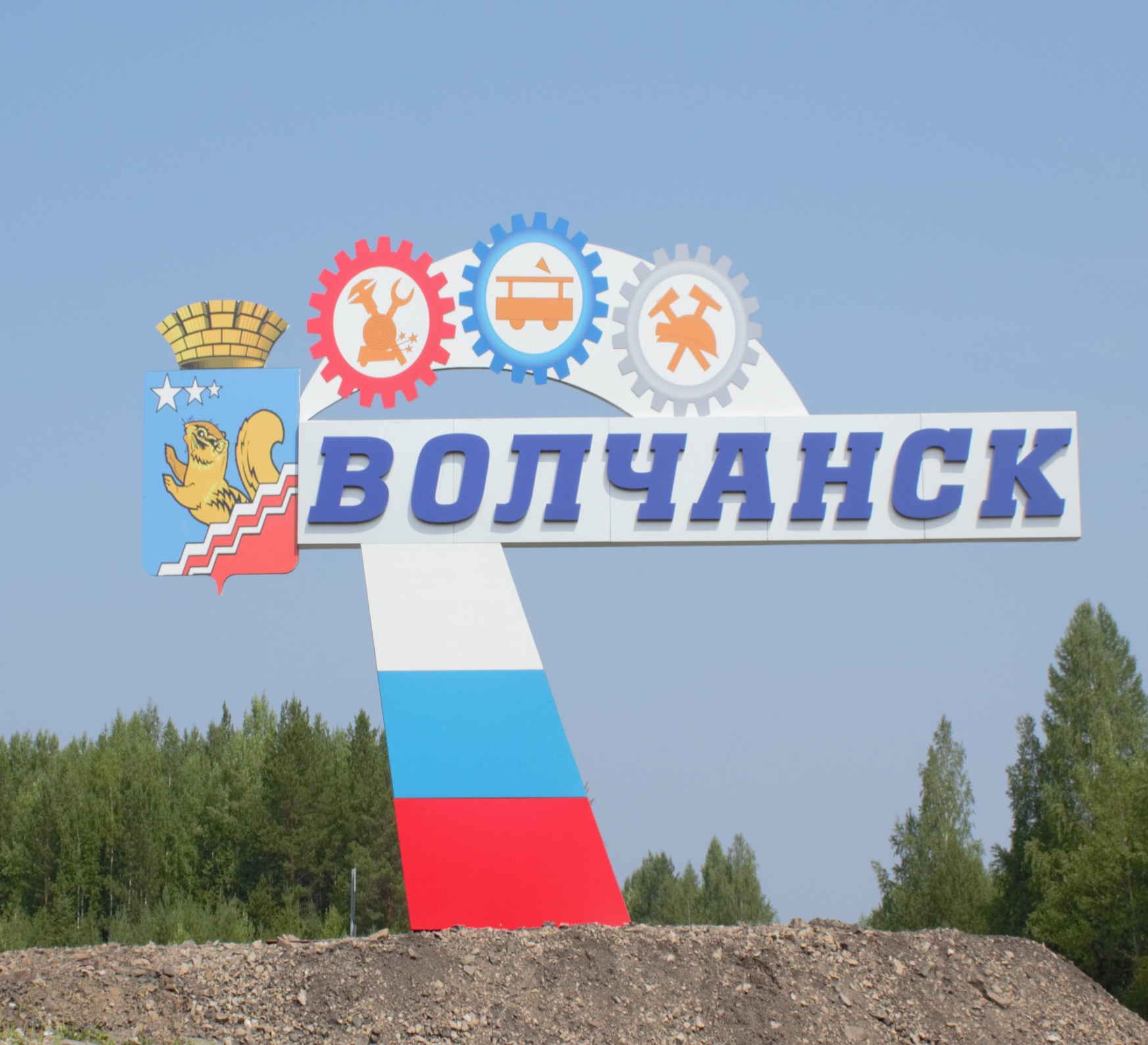 Оборот  по кругу крупных и средних организаций города за 2019 год составил  2916,442 млн. руб. (97,7  %  к уровню аналогичного периода прошлого года) в том числе:- обрабатывающие производства (Волчанский механический завод - филиал АО «Научно-производственная корпорация «Уралвагонзавод») – 2830,069 млн. рублей (97,7 %);- водоснабжение, водоотведение, организация сбора и утилизации отходов; обеспечение электрической энергией, газом, паром, кондиционирование воздуха (МУП «ВТЭК», ООО «Север») – 86,373 млн. руб. (95,9 %);Выработка на одного работника производственного комплекса составила  2702,9  тыс. рублей, что составляет  105,2 %  к  уровню 2018 года.По видам экономической деятельности выработка (по кругу крупных и средних организаций) составила: - в обрабатывающем производстве – 2855,8 тыс. рублей (103,9 %); - водоснабжение и водоотведение, организация сбора и утилизации отходов; обеспечение электрической энергией, газом, паром, кондиционирование воздуха – 981,5 тыс. рублей (117,7 %).  Оборот по кругу крупных и средних организаций, тыс. руб.отраслевая структура промышленности: Обрабатывающее производство – занимает основную долю в обороте промышленных организаций – 97,6 процента – увеличение на 0,9 процентных пункта;-  водоснабжение, водоотведение, организация сбора и утилизации отходов; обеспечение электрической энергией, газом, паром, кондиционирование воздуха – 2,4 процентов – снижение на 0,9 процентных пункта.По состоянию на 01.01.2020  года  бюджет Волчанского городского округа  исполнен на 99,3  % от годовых плановых назначений.В доходную часть местного бюджета поступило 1046,485  млн. рублей (на 431,719  млн. рублей или на 70,2 %  больше, чем за аналогичный период прошлого года), что составило:- собственных доходов 55,744  млн. рублей – 100,7 %  от годовых плановых значений (на 18,803 млн. рублей  больше, чем за 2018 год);- межбюджетных трансфертов из областного бюджета –  996,398 млн. руб. – 99,8  % от годовых плановых значений (что на 416,309 млн. рублей или на 71,8 % больше, чем за 2018 год). Исполнение по расходам за  2019  год составило  1003,251 млн. рублей  или  93,1 %  от плановых назначений (594,342 млн. рублей за 2018 год  – увеличение на 68,8 %).Инвестиционная деятельностьОбъем инвестиций в основной капитал за 2019 год  составил  592,664 млн. рублей, увеличение к прошлому году  2,0 раза  или  на  289,592 млн. рублей (2018 год – 303,072 млн. руб.), в том числе средства областного бюджета – 383,654 млн. рублей.Объем инвестиций в основной капитал на душу населения составил 67333  рублей (за 2018 год – 33806 тыс. рублей).Строительство и ремонт дорогЗа  2019 год введено в эксплуатацию 2037 кв.м. жилья, в том числе:- 1897 кв.м. – многоквартирный жилой дом;- 140 кв.м. – индивидуальными застройщиками.В рамках подпрограммы «Повышение качества условий проживания населения Волчанского городского округа на 2014-2020 годы» муниципальной программы Волчанского городского округа «Развитие жилищно-коммунального хозяйства и повышения энергетической эффективности в Волчанском городском округе до 2020 года» был построен и сдан в эксплуатацию 43 квартирный жилой дом по ул. Школьная, 2А.Для будущего строительства жилья и объектов социально-экономической сферы за 2019 год  предоставлено 6 земельных участков (23,185 Га), в том числе:- 3 участка под строительство многоквартирных жилых домов по адресу ул. Пионерская, 2 (3,295 Га); ул. Парковая, 16 (5,283);- 1 участок для индивидуального жилищного строительства (0,952 Га);- 1 участок под объект гаражного назначения  (0,064 Га);- на коммунальное обслуживание – 13,591 Га.Общая протяженность автомобильных дорог местного значения (включая улично-дорожную сеть) 82,6135 км., в том числе включено в реестр муниципальной собственности – 82,6135 км. Протяженность автомобильных дорог общего пользования местного значения, не отвечающих нормативным требованиям – 10,1582 км. (12,49 % от общей протяженности автомобильных дорог местного значения). На комплекс работ на содержание автомобильных дорог общего пользования за счет средств местного бюджета за 2019 год израсходовано 3505,39 тыс. рублей.Жилищно-коммунальное хозяйствоОбщий объем жилищного фонда в Волчанском городском округе составляет   283,5   тыс. кв. м., в том числе ветхих и аварийных – 27,41 тыс. кв. м. (68 домов).По состоянию на 01.01.2020 года в списке очередников на получение жилья по договору социального найма стоит 68 малоимущих семей, в том числе:- 43 семьи, стоящих в очереди после 2005 года;- 25 семей, стоящих в очереди до 2005 года.Уровень оплаты населением жилищно - коммунальных услуг за 2019 год  составил 92,8 %.Сумма просроченной дебиторской задолженности организаций жилищно-коммунального комплекса за предоставленные жилищно-коммунальные услуги – 103,114 млн. рублей (2018 год – 71,5 тыс. рублей).Задолженность на 1 жителя составляет 11715 рублей 
(за 2018 год – 8140 рублей).Задолженность населения по оплате за жилищно-коммунальные услуги на  01.01.2020 года  составила   53524,9 тыс. рублей (на 01.01.2019 года – 48132,3 тыс. рублей).     Для взыскания долга с населения:Подано 722 заявлений на выдачу судебных приказов на сумму 14678,4 тыс. рублей;принято 586 положительных решений на сумму 11931,3 тыс. рублей;- получено 575 исполнительных листа на сумму 12088,3 тыс. рублей; взыскано по исполнительным листам 8756,1 тыс. рублей; прекращено производство по 73 исполнительным листам на сумму 1406 тыс. рублей.Количество должников – 434 человека, сумма долга 53524,9 тыс. рублей.Вынесено 4340 предупреждений. С должниками заключено 51 соглашение о реструктуризации долга.Просроченная кредиторская задолженность организаций жилищно-коммунального комплекса за потребленные топливно-энергетические ресурсы составляет 49650  тыс. рублей,  что на 2946  тыс. рублей или на 6,3 % больше чем за аналогичный период прошлого года, в том числе:- электроэнергия – 37103 тыс. рублей (74,7 % от всей задолженности за ТЭР);	- газ – 2757 тыс. рублей (5,6 % от всей задолженности за ТЭР);	- прочие энергоносители – 9790 тыс. рублей (19,7 % от всей задолженности за ТЭР).	Деятельность муниципального казенного учреждения «Управление городского хозяйства» в сфере жилищно-коммунального хозяйства в отчетном периоде велась по следующим направлениям:В рамках мероприятий муниципальной программы Волчанского городского округа «Развитие жилищно-коммунального хозяйства и повышение  энергетической эффективности  в Волчанском городском округе до 2020 года» финансирование составило 384067,94  тыс. рублей (85,39 % от плановых назначений), в том числе:- областной бюджет – 310300,10 тыс. рублей; - местный бюджет  - 73767,84 тыс. рублей.Подпрограмма  «Развитие и модернизация систем коммунальной инфраструктуры теплоснабжения, водоснабжения и водоотведения, а также объектов, используемых для утилизации, обезвреживания и захоронения твердых бытовых отходов Волчанского городского округа» израсходовано 191391,1 тыс. рублей, в т.ч.средства областного бюджета – 139864,0 тыс. рублей;средства местного бюджета – 51527,1 тыс. рублей.- проведение экспертизы достоверной сметной стоимости на объект «Капитальный ремонт участка инженерных сетей ХВС» - 108,0 тыс. рублей (местный бюджет);- кадастровые работы по объекту «Водовод от 2 до 3 HC» - 42,469 тыс. рублей (местный бюджет);- приобретение электродвигателя и насосной части для МУП «ВТЭК» - 153,753 тыс. рублей (местный бюджет);- приобретение химических реактивов для БМК мощностью 20,0 МВт – 51,48 тыс. рублей;-  строительство станции биологической  очистки хозяйственно-бытовых сточных вод  – 3249,0 тыс. рублей (местный бюджет);- аварийно-диспетчерское обслуживание блочно-модульной котельной мощностью 20,0 МВт – 3,727 тыс. рублей (местный бюджет);- аварийно-диспетчерское обслуживание  блочно-модульной котельной мощностью 5,0 МВт – 2,112 тыс. рублей (местный бюджет);- аварийно – диспетчерское обслуживание блочно-модульной котельной мощностью 0,6 МВт – 1,396 тыс. рублей (местный бюджет);- технологическое присоединение газопровода высокого давления к БМК мощностью 5,0 МВт – 4131,419 тыс. рублей (местный бюджет);- технологическое присоединение газопровода высокого давления к БМК мощностью 20,0 МВт – 1325,936 тыс. рублей (местный бюджет);- приобретение насосов и блока управления к насосам для БМК мощностью 20,0 Вт – 250,0 тыс. рублей (местный бюджет);- строительство БМК мощностью 20,0 МВт – 29662,323 тыс. рублей (местный бюджет);- строительство БМК мощностью 5,0 МВт – 11275,49 тыс. рублей (местный бюджет);- актуализация схемы теплоснабжения – 70,0 тыс. рублей (местный бюджет):- предоставление субсидий на погашение кредиторской задолженности муниципальному унитарному предприятию «Волчанский теплоэнергетический комплекс» - 1200,0 тыс. рублей (местный бюджет);- строительство станции биологической очистки хозяйственно-бытовых сточных вод – 104952,0 тыс. рублей (областной бюджет);- строительный контроль при строительстве  станции биологической очистки хозяйственно- бытовых сточных вод – 99,0 тыс. рублей (областной бюджет);- предоставление муниципальных гарантий муниципальному унитарному предприятию «Волчанский теплоэнергетический комплекс» на осуществление своевременных расчетов за топливно - энергетические ресурсы – 34813,0 тыс. рублей (областной бюджет).По подпрограмме «Развитие газификации Волчанского городского округа»  за счет средств местного бюджета израсходовано 8,847 тыс. рублей на подготовку климатических характеристик по объекту: Строительство газопровода в п. Вьюжный.На формирование жилищного фонда для переселения граждан из жилых помещений, признанных непригодными для проживания по  подпрограмме «Повышение качества условий проживания населения Волчанского  городского округа на 2014-2020 годы» израсходовано 167823,98 тыс. рублей:- приобретение жилых помещений путем инвестирования в строительство многоквартирного жилого дома по ул. Пионерская, 2:местный бюджет - 2049,07 тыс. рублей;областной бюджет – 8311,99 тыс. рублей;Фонд содействия реформирования жилищно-коммунального хозяйства (федеральный бюджет) – 128835,98 тыс. рублей.- приобретение жилых помещений путем инвестирования в строительство многоквартирного жилого дома по ул. Школьная, 2а  - 27868,47 тыс. рублей (средства областного бюджета);- на снос аварийных домов по адресу: ул. Станционная 21, 22б, 57,59 за счет средств местного бюджета израсходовано 743,46 тыс. рублей;- техническое обследование  строительных конструкций здания столовой в МОЗЛ «Республика Грин» - 15,0 тыс. рублей (местный бюджет).По подпрограмме «Энергосбережение и повышение энергетической эффективности Волчанского городского округа» израсходовано 6886,56 тыс. рублей, в том числе:- приобретение и доставка опор уличного освещения (120 единиц) – 1225,25 тыс. рублей (местный бюджет);- на проведение работ по испытанию и ревизии трансформатора напряжения в коллективном саду «Радуга» - 13,7 тыс. рублей (местный бюджет);- проведение работ по уличному освещению ЛЭП 0,4 кВт в кварталах       № 73А, 74Б, 74, 75 – 1245,48 тыс. рублей (областной бюджет – 1119,39 тыс. рублей; местный бюджет – 126,09 тыс. рублей);- экспертиза сметной документации на Модернизацию уличного освещения ЛЭП 0,4 кВт по ул. Молодежная – 6,21 тыс. рублей (местный бюджет);- работы по проекту «Модернизация уличного освещения по ул. Молодежная» – 1021,94 тыс. рублей (983,488 тыс. рублей – областной бюджет, 38,449 тыс. рублей - местный бюджет);- разработка ПСД «Модернизация уличного освещения  по ул. Молодежная» - 30,0 тыс. рублей (местный бюджет);- приобретение расходных материалов для организации  уличного освещения – 29,28 тыс. рублей (местный бюджет);- экспертиза сметной документации на Модернизацию уличного освещения ЛЭП 0,4 кВт по ул. Кооперативная – 5,69 тыс. рублей (местный бюджет);- проведение работ по проекту «Модернизация уличного освещения по ул. Кооперативная»  - 259,012 тыс. рублей (областной бюджет);-  модернизация уличного освещения по ул. Гоголя, Труда – 2650,01 тыс. рублей (областной бюджет);- обследование строительных конструкций здания городской бани и выдача отрицательного заключения – 400,0 тыс. рублей (местный бюджет).По подпрограмме «Восстановление и развитие объектов внешнего благоустройства Волчанского городского округа»  финансирование составило 7926,37 тыс. рублей, в том числе:- средства областного бюджета – 407,75 тыс. рублей;- средства местного бюджета – 7518,62 тыс. рублей. Данные средства были направлены на:приобретение накрывок на парапеты (ограждение квартала 10) – 99,0 тыс. рублей;приобретение аэраторов и травосборников для выполнения работ  по благоустройству городского парка, расположенного по адресу: ул. Карпинского, 18 – 105,38 тыс. рублей;приобретение металлических ограждений с элементами художественной ковки для благоустройства территории квартала № 10 (ул. Пионерская) – 93,5 тыс. рублей;приобретение бензопилы (для выполнения работ по благоустройству) – 6,25 тыс. рублей;приобретение мотокосы – 25,49 тыс. рублей;расчет индекса-дефлятора на строительство здания пищеблока – 25,0 тыс. рублей;расчет индекса-дефлятора на строительство здания под библиотечно-музейный центр – 25,0 тыс. рублей;работы по благоустройству территории Волчанского ГО (МУП «Волчанский автоэлектротранспорт» - 1130,0 тыс. рублей;приобретение хоз. товаров (мешки для мусора и т.п. для уборки на субботнике и в парке; для установки сцены на 1 мая) – 27,46 тыс. рублей;шнековая полоса – 4,41 тыс. рублей;приобретение слесарного набора и расходных материалов для ремонта и обслуживания газонокосилки, травосборников – 76,303 тыс. рублей;приобретение цемента для обустройства отмосток и поребриков в благоустроенные дворы – 162,0 тыс. рублей;приобретение арматуры для ремонта забора вокруг ДЮСШ – 178,5 тыс. рублей;приобретение проволоки вязальной для ремонта забора вокруг ДЮСШ – 9,81 тыс. рублей;приобретение семян для посева газонов на территории Волчанского городского округа – 154,20 тыс. рублей;приобретение гербицида (средство от сорняков) для обработки газонов в городском парке – 16,25 тыс. рублей;приобретение опрыскивателей для обработки газонов в городском парке – 6,38 тыс. рублей;работы по изготовлению табличек в городской парк – 7,95 тыс. рублей;проведение работ по устройству фундамента под ограждения между домами по ул. Советская, по ул. Мичурина – Кооперативная – 519,038 тыс. рублей;проведение работ по озеленению территории – 599,96 тыс. рублей;содержание сетей уличного освещения – 996,0 тыс. рублей;регулировка и поверка 3-х фазного 2-х тарифного счетчика – 1,812 тыс. рублей;оплата за уличное освещение – 3095,86 тыс. рублей;дератизация и акарицидная обработка территории Волчанского городского округа – 68,475 тыс. рублей;отлов, транспортировка, временное содержание  безнадзорных собак – 407,75 тыс. рублей  (средства областного бюджета);приобретение кирпичей для обустройства площадки под ТКО – 54,362 тыс. рублей.По муниципальной программе «Формирование современной городской среды в Волчанском городском округе на 2018-2022 годы» финансирование составило 100952,69 тыс. рублей, в т.ч.:- средства областного бюджета – 90174,5 тыс. рублей;- средства местного бюджета – 10778,19 тыс. рублей.- комплексное благоустройство дворовой территории в квартале улиц Карпинского  - Маяковского – Кольцевая – Парковая – 2520,685 тыс. рублей;- приобретение сидений и профилей с канатом в благоустроенные дворы – 39,6 тыс. рублей;- экспертиза сметной документации по комплексному благоустройству дворовой территории в квартале улиц: Мичурина – Кооперативная – Социалистическая – Пионерская – 24,386 тыс. рублей;- корректировка рабочей документации по комплексному благоустройству дворовой территории, ограниченной улицами Мичурина – Кооперативная – Социалистическая – Пионерская – 15,0 тыс. рублей;- экспертиза сметной документации по комплексному благоустройству городского парка, расположенного по адресу: г. Волчанск, ул. Карпинского, 18 – 1,81 тыс. рублей;- экспертиза сметной документации по благоустройству городского парка, расположенного по адресу: ул. Карпинского, 18 – 40,09 тыс. рублей;- экспертиза сметной документации по комплексному благоустройству городского парка, расположенного по адресу:  ул. Карпинского, 18 – 14,04 тыс. рублей;- благоустройство городского кладбища – 4929,56 тыс. рублей;- работы по внесению изменений в эскизный проект благоустройства набережной – 140,0 тыс. рублей;- благоустройство городского парка, расположенного по адресу: ул. Карпинского, 18:средства областного бюджета – 50094,97 тыс. рублей;  средства местного бюджета -  2811,09 тыс. рублей;- комплексное благоустройство дворовой территории в квартале улиц Мичурина – Коопертивная – Социалистическая - Пионерская:средства областного бюджета – 40079,53 тыс. рублей;средства местного бюджета – 241,93 тыс. рублей.В рамках муниципальной программы «Развитие жилищного хозяйства Волчанского городского округа до 2020 года» на капитальный ремонт общего имущества многоквартирных домов за счет средств местного бюджета за 2019 год израсходовано  12858,25 тыс. рублей:- экспертиза сметной документации на капитальный ремонт фасада дома по ул. Октябрьская, 22 – 11,121 тыс. рублей;- ремонт фасада жилого дома по ул. Октябрьская, 22 – 1610,894 тыс. рублей;- ремонт фасада жилого дома по ул. Октябрьская, 21 – 1610,89 тыс. рублей;- ремонт фасада жилого дома по ул. Октябрьская, 23 – 1610,89 тыс. рублей;- ремонт фасада жилого дома по ул. Октябрьская, 26 – 1610,89 тыс. рублей;- ремонт фасада жилого дома по ул. Октябрьская, 28 – 1610,89 тыс. рублей.- ремонт системы горячего водоснабжения  в жилых домах: по ул. Пионерская, 16 – 143,052 тыс. рублей.по ул. Пионерская, 12 – 128,01 тыс. рублей;по ул. Кооперативная, 18 – 967,22 тыс. рублей;по ул. Социалистическая, 5 – 247,44 тыс. рублей;по ул. Кооперативная,20 – 514,10 тыс. рублей;по ул. Кооперативная, 22 – 792,001 тыс. рублей;по ул. Угольная, 27 – 1155,01 тыс. рублей;- работы по прокладке трубопровода ГВС в жилых домах:по ул. Социалистическая, 2 – 75,56 тыс. рублей;по ул. Социалистическая, 4 – 74,328 тыс. рублей;по ул. Социалистическая, 7 – 150,07 тыс. рублей;- строительные работы в жилых домах:по ул. Кооперативная, 20 – 264,47 тыс. рублей;по ул. Угольная, 27 – 125,38 тыс. рублей;по ул. Кооперативная, 22 – 156,03 тыс. рублей.С целью дальнейшего предоставления гражданам, нуждающимся в улучшении жилищных условий, произведены ремонты пустующих квартир муниципального жилого фонда по адресам: - ул. Пионерская 11-2 на сумму 322,001 тыс. рублей;- ул. Краснотурьинская 27- 4 на сумму 283,003 тыс. рублей;- ул. Советская 20-10 на сумму – 56,3 тыс. рублей;- Пролетарская 9-3 на сумму – 112,338 тыс. рублей.Произведен монтаж окон и дверей в муниципальных квартирах по следующим адресам:- ул. М.Горького, 5-6 – 78,75 тыс. рублей;- ул. Кольцевая, 23-3 – 97,7 тыс. рублей;- ул. Октябрьская, 25-4 – 74,85 тыс. рублей.В рамках муниципальной программы «Обеспечение доступным жильем молодых семей и малоимущих граждан на территории Волчанского городского округа до 2020 года» за 2019 год предоставлены социальные выплаты на приобретение (строительство) жилья двум молодым семьям в сумме 2179,392 тыс. рублей:- средства областного бюджета – 1280,5 тыс. рублей;- средства местного бюджета – 898,892 тыс. рублей.Предоставление региональной поддержки на улучшение жилищных условий получила молодая семья из 5 человек. На данные средства приобретено жилое помещение в г. Волчанске:- средства областного бюджета – 13,0 тыс. рублей;- средства местного бюджета – 614,94 тыс. рублей;- собственные средства – 272,06 тыс. рублей.В 2019 году субсидии на социальные выплаты получила  молодая семья из 4-х человек (свидетельство выдано в 2019 году). На данные средства приобретено жилое помещение в г. Краснотурьинск:- средства областного бюджета – 569,111 тыс. рублей;- средства местного бюджета – 399,507 тыс. рублей;- собственные средства –  289,227 тыс. рублей. Еще одна молодая семья из пяти человек получила социальные выплаты на приобретение  жилья  в размере 1210,77 тысячи рублей (свидетельство выдано в 2019 году). Путем ипотечного кредитования приобретено жилое помещение в г. Богданович:- средства областного бюджета – 711,389 тыс. рублей;- средства местного бюджета – 499,384 тыс. рублей;- собственные средства – 931,381 тыс. рублей.Транспорт и связьВ рамках муниципальной программы «Развитие транспорта Волчанского городского округа на 2019-2024 годы» за  2019 год  израсходовано 23729,96 тыс. рублей, за счет средств местного бюджета, в т.ч.- на организацию транспортного обслуживания населения Волчанского городского округа (перевозка пассажиров муниципальным трамваем и городским автобусом по социально-значимым маршрутам (г. Волчанск – пос. Вьюжный; г. Волчанск – ст. Л.Волчанка; г. Волчанск – дачные участки) – 17295,93 тыс. рублей;- приобретение запасных частей к трамвайным вагонам и ремонт контактной сети трамвайных путей – 499,27 тыс. рублей;- приобретение автомобиля УАЗ  -  727,5 тыс. рублей;- приобретение фронтального погрузчика JCB 250с.н. – 5207,25 тыс. рублей. По программе «Развитие и обеспечение сохранности сети автомобильных дорог на территории Волчанского городского округа на 2019-2024 годы»  финансирование за 2019 год составило 72958,47 тыс. рублей, в том числе:средства областного бюджета – 55588,12 тыс. рублей;средства местного бюджета – 17370,35 тыс. рублей.топографическая съемка ул. Кооперативная, Угольная, Мичурина, Молодежная – 15,0 тыс. рублей;топографическая съемка объекта «Ремонт дороги по ул. Молодежная от ул. Социалистическая до ул. Садовая» - 15,0 тыс. рублей;разработка программы комплексного развития транспортной инфраструктуры Волчанского городского округа – 60,0 тыс. рублей;экспертиза сметной документации на ремонт автомобильной дороги по ул. Угольная – 11,38 тыс. рублей;экспертиза сметной документации на ремонт автомобильной дороги по ул. Молодежная и ул. Мичурина – 21,208 тыс. рублей;экспертиза сметной документации на ремонт автомобильной дороги по ул. Кооперативная и ул. Социалистическая – 39,829 тыс. рублей;капитальный ремонт автомобильной дороги по ул. М.Горького – 1806,31 тыс. рублей;капитальный ремонт автомобильной дороги по ул. Садовая – 1002,69 тыс. рублей;реконструкция автомобильной дороги по ул. М.Горького – 22921,10 тыс. рублей (областной бюджет);капитальный ремонт автомобильной дороги по ул. Садовая – 12667,02 тыс. рублей (областной бюджет);рельсы для текущего ремонта трамвайных путей – 4174,37 тыс. рублей;шпалы для текущего ремонта трамвайных путей – 3855,64 тыс. рублей;трамвайные ж/б плиты – 100,8 тыс. рублей;кронштейны и подвесы для монтажа токовода трамвайных путей – 534,6 тыс. рублей;лотки для текущего ремонта автомобильной дороги по ул. Карпинского – 346,1 тыс. рублей;лотки для обустройства парковки по ул. М.Горького – 89,28 тыс. рублей;проектно-сметная документация по объекту: автомобильная дорога по ул. Угольная, благоустройство кладбища – 99,9 тыс. рублей;проектно-сметная документация по объекту: автомобильная дорога по ул. Угольная, благоустройство кладбища – 99,9 тыс. рублей;проектно-сметная документация по объекту: автомобильная дорога по ул. Молодежная, ул. Мичурина – 99,7 тыс. рублей;проектно-сметная документация по объекту: автомобильная дорога по ул. Социалистическая, ул. Кооперативная – 99,8 тыс. рублей;услуги по доставке лотков и ж/плит – 215,0 тыс. рублей;топографическая съемка автомобильных дорог:- по ул. Талицкая от ул. Социалистическая до ж/д переезда – 45,0 тыс. рублей;- по ул. Краснотурьинская от ул. Горняков до ул. Комсомольская – 15,0 тыс. рублей:- по ул. Школьная от ул. Садовая до ул. М.Горького – 18,0 тыс. рублей;- на въезде в Северную часть города от ул. Базарная до трамвайного переезда – 40,0 тыс. рублей;- по ул. Первомайская – 50,0 тыс. рублей;- по ул. Угольная от ул. Мичурина до ул. Садовая – 15,0 тыс. рублей.На ремонт автомобильных дорог общего пользования за счет средств областного бюджета израсходовано 20000,0 тыс. рублей:- по ул. Мичурина – 3726,18 тыс. рублей;- по ул. Угольная – 1645,53 тыс. рублей;- по ул. Социалистическая – 6436,84 тыс. рублей;- по ул. Кооперативная – 3715,51 тыс. рублей;- по ул. Молодежная – 4475,94 тыс. рублей. На комплекс работ по содержанию автомобильных дорог (расчистка дорог от снега) за счет средств местного бюджета израсходовано 3505,39 тыс. рублей:расчистка дорог от снега – 2500,0 тыс. рублей;грейдирование дорог общего пользования – 999,99 тыс. рублей;приобретение дорожных знаков – 5,4 тыс. рублей.По муниципальной программе «Развитие муниципальной службы в Волчанском городском округе на 2015-2020 годы» за счет средств местного бюджета израсходовано 58,54 тыс. рублей на  обслуживание официального сайта Волчанского городского округа.Потребительский  рынокОбъем оборота розничной торговли за  2019  год  составил  790,0  млн. руб. (темп роста к уровню прошлого года составил 102 %). Оборот розничной торговли на душу населения составил 89752,3 рублей. 	Количество объектов торговли - 80 что на  1 объект меньше аналогичного периода прошлого года. Из общего количества объектов 74 единицы составляют магазины (92,5 процентов),  6  - киоски    (7,5 процентов). 24 объекта бытового обслуживания оказывают следующие виды бытовых услуг: ремонт и пошив изделий, техническое оборудование и ремонт транспортных средств, изготовление и ремонт мебели, бани, парикмахерские и косметические услуги, фотоателье, ритуальные услуги, химическая чистка.	Обеспеченность торговыми площадями на 1000 жителей – 685,4 кв. м., за  2018 год – 674,36 кв. м.	В целях обеспечения населения товарами повседневного спроса по доступным ценам, реализации продукции сельскохозяйственных перерабатывающих предприятий, фермерских, личных подсобных хозяйств и садоводческих товариществ за 2019 год  на территории  Волчанского городского округа было проведено 13 сельскохозяйственных (продуктовых) ярмарок (аналогичный период прошлого года - 12). Малое предпринимательствоЗа 2019 год зарегистрировано 202 субъекта в сфере малого предпринимательства (2018 год – 247), из них индивидуальных предпринимателей – 164  (103,1 %). На тысячу жителей Волчанского городского округа приходится 23 субъекта малого предпринимательства. Численность занятых в сфере малого и среднего предпринимательства – 378 человек (103 %). Доля работников, занятых в малом и среднем бизнесе, в общей численности работников всех предприятий и организаций Волчанского городского округа по состоянию на 1 января  2020 года составила 15,1 % (за 2018 год – 14,5).На территории осуществляет деятельность одна мини-пекарня. В течение отчетного периода произведено хлеба и хлебобулочных изделий 132,7 тонн (93 %).Передано в аренду субъектам малого и среднего предпринимательства  5 объектов муниципального имущества общей площадью 272,2 кв. м.Реализуется подпрограмма 3 «Развитие малого и среднего предпринимательства в Волчанском городском округе» муниципальной программы Волчанского городского округа «Совершенствование социально-экономической политики на территории Волчанского городского округа до 2024 года», утвержденной постановлением главы Волчанского городского округа от 27.01.2013 года № 50, а также мероприятия по развитию молодежного предпринимательства через повышение предпринимательской активности молодежи и безработных граждан. Финансирование программы из всех уровней бюджетов на 2019 год запланировано в размере –712,866 тысяч рублей, а именно: Областной бюджет – 673,27 тысяч рублей;Местный бюджет – 39,66 тысяч рублей.Предоставлена субсидия одному субъекту малого и среднего предпринимательства, связанная с созданием и (или) развитием центров времяпровождения детей – групп дневного времяпровождения детей дошкольного возраста и иных подобных видов деятельности. Сельское  хозяйствоОбъем выпуска сельскохозяйственной продукции АО «Волчанское» за  2019 год  составил 74,601  млн. рублей (101 % к уровню прошлого года). Численность работников сельского хозяйства составляет  79 человек. Численность проживающих в поселке Вьюжный - 240 человек.По сравнению с 2018 годом  уменьшилось поголовье крупного рогатого скота на 11 голов и составило 596 голов, в том числе коров – 290 (уровень).  Произведено 2482 тонны молока (101 %), что на 15 тонн больше, чем за 2018 год. Надой на одну корову составил 8559 кг. (101 %). Произведено мяса крупного рогатого скота  в живом весе за 2019 год  80,58 тонн (94,6 % к аналогичному периоду прошлого года). В целом развитие сельскохозяйственного комплекса Волчанского городского округа осуществляется как за счет собственных средств АО «Волчанское», так и за счет субсидий из федерального и областного бюджета по государственной программе Свердловской области «Развитие  агропромышленного комплекса и потребительского рынка Свердловской области до 2024 года». Всего за 2019 год  инвестиции составили 20,102 млн. рублей (собственные средства предприятия).СОЦИАЛЬНЫЕ ИНДИКАТОРЫ КАЧЕСТВА ЖИЗНИ НАСЕЛЕНИЯДемографияЧисленность постоянного населения Волчанского городского округа на 01.01.2019 года составляет 8802 человека, в том числе  сельского населения – 240 человек.Численность родившихся за 2019 год  составила  81 человек, что на 16 человек меньше, чем за аналогичный период прошлого года (83,5 %). Коэффициент рождаемости (на 1000 человек населения) по Волчанскому городскому округу – 9,2.Уменьшилась общая смертность населения на 24 человека по сравнению с 2018 годом и составила 134 человека.Коэффициент смертности (на 1000 человек населения) – 15,2.Анализ смертности за 2019 год:новообразования – 16;инфекционные заболевания – 8;болезни нервной системы – 5;болезни системы кровообращения – 47, в т.ч.:острый инфаркт миокарда – 7;повторный инфаркт миокарда – 1;цереброваскулярная болезнь – 19;ишемическая болезнь сердца – 6;острое нарушение мозгового кровообращения – 4;хроническая ишемическая болезнь сердца – 2.болезни органов дыхания – 2;болезни органов пищеварения – 7, в т.ч.:цирроз печени – 1;симптомы, признаки и отклонения от нормы – 28, в т.ч.:старческая астения – 24;травмы – 15, в т.ч.:отравления – 4;суицид – 3прочие – 6.Увеличилась смертность в трудоспособном возрасте на 6 случаев по сравнению с 2018 годом и составила 45 случаев. Заключено  браков - 37, что на 3 брака  больше, чем  за 2018 год. Показатель на 1000 населения – 4,2  (за 2018 год – 34). Расторжение браков – 53, что на 3 больше, чем за 2018 год. Показатель на 1000 населения – 6,02 (за 2018 год – 5,6).  Уровень жизни населенияЗа 2019 год межведомственной комиссией по вопросам укрепления финансовой самостоятельности бюджета Волчанского городского округа было проведено 4 заседания. По вопросу снижения недоимки рассмотрено 12  хозяйствующих субъектов. В результате работы комиссии дополнительно в консолидированный бюджет поступило 4599,4 тыс. рублей.Уровень оплаты труда работников по полному кругу организаций за 2019 года  сложился  32211,3 рублей – 105,9 процентов к 2018 году. Размер заработной платы одного работника промышленности по видам экономической деятельности:- Обрабатывающие производства (Волчанский механический завод – филиал АО «Научно-производственная корпорация «Уралвагонзавод») – 33607 рублей (103,7 %);-  водоснабжение, водоотведение, организация сбора и утилизации отходов; обеспечение электрической энергией, газом, паром, кондиционирование воздуха (МУП «Волчанский теплоэнергетический комплекс») – 22379 рублей (103,8 %);- сельское хозяйство (АО «Волчанское») – 24200 рублей (101,5 %). Занятость населенияПоследние годы   политика содействия эффективной занятости была направлена на обеспечение баланса спроса и предложения на рынке труда, повышение производительности труда, вовлечение безработных в общественное производство. Рынок труда  за 2019 год представляют 1995 человек,  занятых в экономике (97,8 процентов к уровню прошлого года).Численность безработных граждан, проживающих на территории Волчанского городского округа, состоящих на регистрационном учете в Центре занятости по состоянию на 1 января  2020 года составляет  92  человека (90,2 %). Численность экономически активного населения 4,4 тыс. человек. Уровень официально зарегистрированной безработицы  2,09 % от числа экономически активного населения.На 01.01.2020 года в Центр занятости за информацией о положении на рынке труда обратилось 367 работодателей и граждан. Количество вакантных рабочих мест, заявленных работодателями – 41 (2018 год – 84 вакансия). Коэффициент напряженности на рынке труда – 2,2 процента.Государственное казенное учреждение службы занятости населения Свердловской области «Карпинский Центр занятости» выполняет мероприятия по государственной программе Свердловской области «Содействие занятости населения Свердловской области до 2020 года», в том числе за 2019 год:профессиональное обучение безработных граждан: фактически прошло обучение 28 человек;государственные услуги по организации профессиональной ориентации граждан в целях выбора сферы деятельности (профессии), трудоустройства, прохождения профессионального обучения и получения дополнительного профессионального образования - 426 единиц;  получивших услуги по психологической поддержке – 27 человек;женщины в период отпуска за ребенком до достижении им возраста трех лет, приступивших к профессиональной подготовке, переподготовке и повышению квалификации- 1 человек;несовершеннолетние граждане в возрасте от 14 до 18 лет, трудоустроенных на временные работы – 92 человека;участники общественных работ – 11 человек;испытывающие трудности в поиске работы, трудоустроенных на временную работу – 8 человек;получивших услуги по социальной адаптации – 26 человек;получивших услуги по содействию самозанятости – 34 человека;количество организованных ярмарок вакансий и учебных рабочих мест – 1 единица;нашедших  работу – 244 человека, в том числе трудоустроенных инвалидов – 5 человек.ГКУ «Карпинский Центр» занятости проводит информационно- разъяснительную работу по привлечению работодателей к участию в мероприятии по организации общественных работ на территории Волчанского городского округа. В результате были организованы общественные работы для 11 безработных граждан (создано 7 рабочих мест): ГБУ СО «КЦСОН г. Волчанска» (уборщик производственных помещений), АО «Волчанское» (рабочий по уходу за животными, кухонный рабочий); ГБУЗ СО «Волчанская городская больница» (уборщик служебных помещений).ЗдравоохранениеРабота Государственного бюджетного учреждения здравоохранения Свердловской области «Волчанская городская больница» проводилась в соответствии с планом работы и была направлена на выполнение территориальной программы гарантий оказания населению бесплатной медицинской помощи, реализацию национального проекта «Здоровье» и федерального закона № 122-ФЗ «О дополнительном обеспечении медикаментами отдельных категорий граждан».В структуре ГБУЗ СО «Волчанская городская больница» функционирует терапевтическое отделение на 8 коек круглосуточного стационара, противотуберкулезное отделение на 25 коек круглосуточного стационара, дневной стационар на 33 койко-мест, поликлиника на 188 посещений в смену (взрослая на 150, детская на 38), отделение СМП, ФАП.В учреждении здравоохранения работает 140 человек, что на 6 человек меньше, чем за аналогичный период прошлого года, из них:- врачей – 8 (уровень);- среднего медицинского персонала – 78 человек (увеличение на 6,02 % или на 5 человек).Обеспеченность на 10 тысяч жителей составляет:- врачей – 9;- средним медицинским персоналом – 89.Выполнение программы государственных гарантий оказания бесплатной медицинской помощи составляет:- амбулаторно-поликлиническая помощь – 8,4 посещений на 1 жителя, увеличение на 7,7 %;- стационарная помощь – 908,7 койко-дней на 1 тысячу человек населения – увеличение на 1,9 %;- стационарзамещающая помощь – 49,9 пролеченных больных на 1 тысячу человек населения – снижение на 1,2 %;- скорая медицинская помощь –  320,2 вызовов на 1 тысячу человек населения, снижение на 5,3 %.За 2019  год  диспансеризацию прошли  1431 человек  взрослого населения, что составляет 100,2 % от плановых назначений. Диспансеризация населения  позволяет выявить заболевания на ранних стадиях и провести своевременное лечение.Выдано 67 родовых сертификатов на сумму 201,0 тыс. рублей. 84 новорожденных прошли неонатальный  скрининг на 16 врожденных заболеваний. В рамках национального проекта «Здоровье» проводилось осуществление определённых программ:- по программе «Профилактика ВИЧ-инфекции» обследовано –  1719 человек. На диспансерном учете состоит 143 человека. Вновь выявленных -  12 человек. Во время беременности ВИЧ-инфицированных женщин – 100 %  охват антиретровирусными препаратами. Проводилось информирование населения о мерах профилактики инфекции и паразитарных заболеваний: проведено бесед - 81 чел., статьи в СМИ – 2 шт.,  лекции на промышленных предприятиях – 2.  - по программе «Профилактика туберкулёза» проведено ФЛГ-обследований – 6921 чел., что составило 92,9 % от годового плана. - программа «Вакцинопрофилактика» осуществлялась в соответствии с календарём профилактических прививок»;- по программе «ОНМС» федеральным льготникам выписано 6448 рецептов, обслужено 6402 на сумму 2687,84  тыс. рублей. Региональным льготникам выписано 6666 рецептов, обслужено 6630 на сумму 2307,92 тыс. рублей.  По 7 - нозоологиям выписано 53 рецепта, обслужено 52 рецепта на сумму 1094,48 тыс. рублейОбразованиеОбщее образованиеВ двух общеобразовательных учреждениях обучается 1107 учащихся. Среднесписочная численность работников (без внешних совместителей) за отчетный период составила 157,5 человек, в том числе основных педагогических работников 73,7 человек (46,8%). Средняя заработная плата работников составила 27387,72 руб., в том числе основных педагогических работников – 34760,18 руб.В рамках средств, выделенных на антитеррористические мероприятия, ведется строительство ограждения у школы № 23 (Мичурина,9), в текущем периоде расходы составили 1973,2 тыс. рублей. Во всех зданиях общеобразовательных учреждений установлены тревожные кнопки, расходы на установку и обслуживание составили  118,5  тыс. рублей. Произведен монтаж системы контроля доступом  в здания школ на сумму 1595,0 тыс. рублей. Заключены договоры на физическую охрану на сумму 619,2 тыс. рублей.За счет средств областного бюджета на сумму 2351,8 тыс. рублей:- произведена оплата за 4900 учебников на сумму 1873,1 тыс. руб., приобретено 14 ноутбуков в СОШ № 26 на сумму 252,5 тыс. руб., 2 принтера, МФУ, 2 проектора, информационные стенды на общую  сумму 176,6 тыс. руб.  В СОШ № 23: приобретена школьная мебель на сумму 243,8 тыс. руб., приобретен лингафонный кабинет на сумму 117,2 тыс. руб., радиосистема на сумму 54,2 тыс. руб., оргтехника на суму 152,8 тыс.  руб., в оба учреждения приобретены бланки аттестатов на сумму 21,8 тыс. рублей,  бумага на сумму 21,7 тыс. руб., картридж на сумму 2,1 тыс. руб., другие расходные материалы (видеокарта, кабель, тонер, накопитель, лампа для проектора) на сумму 17,3 тыс. руб.- дополнительное профессиональное обучение педагогов в количестве 42 чел. на сумму 166 тыс. рублей;- программное обеспечение  на сумму 35,9 тыс. руб.За счет средств областного бюджета организовано питание учащихся. В соответствии с постановлением главы Волчанского городского округа от 12.09.2014 года № 740 «Об организации питания учащихся в муниципальных общеобразовательных учреждениях Волчанского городского округа» (с изменениями от 14.08.2018 года № 374, от 14.08.2019 года № 310) осуществляется бесплатное питание учащихся:- 1-4 классов исходя из стоимости питания 47 рублей  в учебный день (завтрак или обед). С 01 сентября стоимость составила 65 рублей  в учебный день;- 5-11 классов, из числа детей-сирот, детей оставшихся без попечения родителей,  детей из семей, имеющих среднедушевой доход ниже величины прожиточного минимума, установленного в Свердловской области, детей из многодетных семей, исходя из стоимости питания  71 рубль в учебный день (завтрак или обед);- в специальных (коррекционных) классах для учащихся с ограниченными возможностями здоровья и детей инвалидов:- 1-4  классов – 84 рубля в учебный день (два раза в день);- 5-11 классов - 123 рубля  в учебный день (два раза в день).За отчетный период направлено на питание учащихся 7119,1  тыс. рублей из областного бюджета. Охват учащихся питанием составил 98%.За счет средств резервного фонда администрации Волчанского городского округа в сумме 55 тыс. рублей организована поездка учащихся МАОУ СОШ № 23 на новогоднее цирковое представление в г. Нижний Тагил. В МАОУ СОШ № 26 приобретены спортивные товары для занятий лыжным спортом на сумму 100,0 тыс. рублей.За счет средств Резервного фонда Правительства Свердловской области в МАОУ СОШ № 23 приобретены и установлены 21  ед. оконных конструкций из ПВХ на сумму 499,96 тыс. руб.За счет средств местного бюджета в целях устранения предписаний Роспотребнадзора в СОШ № 26 приобретен холодильник на сумму 17,9 тыс. руб.Дошкольные образовательные учрежденияВ городе работает два дошкольных учреждения с количеством воспитанников на конец отчетного периода – 507 человек. Среднесписочная численность работников (без внешних совместителей) за отчетный период составила  162,2 человека, в том числе основных педагогических работников 56,5 человек (34,8%).Средняя заработная плата работников за отчетный период составила 22270,29 руб., в том числе педагогических работников – 32967,11 руб.В рамках средств, выделенных на антитеррористические мероприятия, во всех зданиях дошкольных  установлены тревожные кнопки, расходы на установку и обслуживание составили  270,8  тыс. рублей.  Приобретены светильники для уличного освещения территории дошкольных учреждений по ул. Краснотурьинская, 44  в количестве 8 штук на сумму 143,2 тыс. рублей. Заключены договоры на физическую охрану на сумму 510,9 тыс. рублей.За счет средств местного бюджета проведены работы по капитальному ремонту зданий дошкольных учреждений: - замена оконных блоков в зданиях дошкольных учреждений по ул. Карпинского,11 (56 шт.), ул. Мичурина,14 (50 шт.) на сумму 1893,97 тыс. рублей;- капитальный ремонт кровли по ул. Волчанская, 39 на сумму 3081,03 тыс. руб.За счет средств областного бюджета приобретены учебные пособия на сумму 574,0 тыс. рублей, прошли дополнительное профессиональное обучение 49 педагогических работника на сумму 100,2 тыс. рублей.В соответствии с постановлением главы Волчанского городского округа от 30.12.2014 года № 1141 «О льготах по оплате за присмотр и уход за детьми в муниципальных дошкольных образовательных учреждениях Волчанского городского округа» осуществляется предоставление льгот по  родительской плате в следующих размерах:- 100 процентов на детей дошкольного возраста с ограниченными возможностями здоровья (детей-инвалидов);- 100 процентов на детей-сирот и детей, оставшихся без попечения родителей;- 100 процентов на детей с туберкулезной интоксикацией;- 30 процентов на детей из многодетных семьей, имеющих троих и более несовершеннолетних детей.В отчетном периоде на предоставление льгот по родительской плате направлено 1242,2 тыс. рублей из средств местного бюджета. Общее количество воспитанников, которым предоставляются льготы составляет 169 человек, из них дети-инвалиды - 17 человек, дети-сироты – 7 человек, дети из многодетных семей – 145 человек. Дополнительное образованиеВ городе функционирует три учреждения дополнительного образования детей. Количество учащихся  на конец отчетного периода составляет – 782 человек, в том числе ДМШ – 101 чел., ДЮСШ – 236 чел., ДДТ – 446 чел. Развивается направление по предоставлению платных услуг. Из общего количества детей, 148 человек получают платные услуги. Среднесписочная численность работников за отчетный период составила 51,3 чел., в том числе основных педагогических работников – 20,9 человек (40,7%). Средняя заработная плата работников списочного состава за отчетный период составила – 25347,63 рублей, в том числе основных педагогических работников – 35617,62 рублей.В рамках средств, выделенных на антитеррористические мероприятия, во всех зданиях установлены тревожные кнопки, расходы на установку и обслуживание составили  84,4  тыс. рублей.  Ведутся работы по реконструкции ограждения территории МБОУ ДО ДЮСШ, в текущем периоде расходы составили 1074,6 тыс. рублей.За счет средств резервного фонда администрации Волчанского городского округа:- проведены работы по капитальному  ремонту актового зала МБОУ ДО ДДТ в сумме 85,7 тыс. руб. - организованы поездки МБОУ ДО ДДТ в г. Серов на II Всероссийский конкурс детского и юношеского творчества «Серов – Москва транзит» и окружной этап областного фестиваля творчества детей и молодежи «Урал – MIX» в г. Краснотурьинск, на V открытый конкурс хореографического искусства «Танцевальная весна – 2019» г. Красноуральск, международный многожанровый конкурс «КИТ» и XXI Открытый конкурс современной хореографии «Класс-2019» на общую сумму 114,0 тыс. рублей;-  оплачены транспортные расходы в сумме 55,0 тыс. рублей для поездки МБОУ ДО ВДМШ в г. Екатеринбург для участия в концертном проекте Дубравина Я.И. «Россия Россией останется»; транспортные расходы в сумме 250,0 тыс. рублей на IV Международный фестиваль-конкурс «Шоу мир дом солнца – Турция»;- оплачены расходы на приобретение МБОУ ДО ДДТ занавеса, электрокарниза и портьеры на окна актового зала на общую сумму 100,0 тыс. рублей, заменены деревянные окна в здании на конструкции из ПВХ в количестве 9 штук на сумму 133,0 тыс. руб.;- приобретен ноутбук в МБОУ ДО ВДМШ на сумму 32,5 тыс. руб;- оплачены расходы МБОУ ДО ДЮСШ в сумме 40000 руб. на организацию поездки на тренировочные мероприятия среди спортсменов и Всероссийские соревнования «Олимпийские надежды» среди юниорок 17-18 лет и девушек 15-16 лет.В целях пожарной безопасности  установлена  дверь на лестничной клетке 2 этажа здания в МБОУ ДО ДДТ на сумму 19,8 тыс. рублей. Учащиеся Дома детского творчества стали участниками следующих фестивалей и конкурсов в отчетном периоде:Учащиеся и преподаватели Волчанской детской музыкальной школы стали участниками следующих фестивалей и конкурсов:УЧАСТИЕ УЧАЩИХСЯ В ФЕСТИВАЛЯХ И КОНКУРСАХОздоровление и занятость детейВ целях организации и обеспечении отдыха, оздоровления и занятости детей и подростков утверждено постановление главы от 01.02.2019  № 38 «О мерах по организации и обеспечению отдыха, оздоровления и занятости детей и подростков Волчанского городского округа в 2019 году». Разработан План мероприятий по обеспечению отдыха, оздоровления и занятости детей и подростков в 2019 году,  утвержден Порядок организации отдыха и оздоровления детей в Волчанском городском округе. Заключено два Соглашения с Министерством общего и профессионального образования Свердловской области о предоставлении и использовании субсидий их областного бюджета Свердловской области местному бюджету на оздоровление детей в каникулярное и учебное время в сумме 3035,3 тыс. рублей. (2707,8 + 327,5).Фактическое выполнение целевых показателей по видам оздоровления:- санаторно-курортное – 97 человек (в 2018 году – 64), в том числе:40 детей в санатории г. Руш (7 дней) с 25.03 по 31.03; 11 человек санаторий «Солнышко» г. Лесной с 26.03 по 15.04; 10 детей -  поезд «Здоровье» на побережье Черного моря, с 03.06 по 23.06; 22 человека санаторий «Солнышко» г. Лесной на осенние каникулы в кол-ве 7 дней;дополнительно 14 детей за счет внебюджетных источников оздоровления. - лагеря дневного пребывания при общеобразовательных школах и Доме детского творчества – 500 детей,  1 смена в весенние каникулы (5 дней с 25 по 29.03) - 210 детей и 1 смена в летние каникулы (15 дней с 03 по 22.06) 290 детей;- загородные оздоровительные лагеря – 50 детей, из них: 5 человек - оборонно-спортивный лагерь «Витязь» с 03 по 23.06.;30 человек  - загородный лагерь «Восход» (г. Краснотурьинск) в две смены: 1 смена 20 чел. с 02.07. по 22.07. и 10 человек с 24.07 по 13.08. 15 человек - загородный лагерь им. В.Дубинина (г. Североуральск) с 29.07.18 по 18.08.18г.;- другие формы оздоровления (туристические, палаточные, спортивные, многодневные походы, иные формы) – 253 человека. Всего оздоровлено 900 человек, в том числе 11 человек в учебное время.Трудоустройством подростков охвачено - 92 человека.Общие расходы по оздоровлению детей за отчетный период составили – 3176,5 тыс. рублей, в том числе областной бюджет – 2707,8 тыс. руб., местный бюджет – 154,7 тыс. руб., родительская плата - 314 тыс. руб.На сайте МОУО - Отдела образования размещена информация о целевых показателях и стоимости путевок. В СМИ предоставляется информация о ходе подготовки к летней оздоровительной кампании. В МОУО  - Отделе образования с 01.04.2019 года работает Горячая линия.  Прием заявлений в организации отдыха и оздоровления детей осуществляют:-   в оздоровительные лагеря с дневным пребыванием на базе МАОУ СОШ № 23, МАОУ СОШ № 26, МБОУ ДО ДДТ;- в загородные оздоровительные лагеря и санаторно-оздоровительные учреждения  - Отдел ГБУ СО «Многофункциональный центр» в городе Волчанске.Распределением путевок занимается комиссия, созданная приказом МОУО - Отдела образования Волчанского городского округа от 07.05.2018 № 41-д «О создании комиссии по принятию решения о выдаче путевки в организации отдыха и оздоровления и утверждению списков детей, направляемых в загородные оздоровительные  лагеря и санаторно-оздоровительные учреждения». Ежемесячно проводится межведомственная муниципальная оздоровительная комиссия. С целью 100% охвата детей, состоящих на профилактическом учете, в том числе на учете в ТКДН и ЗП, отдыхом и оздоровлением межведомственной муниципальной оздоровительной комиссией разработан комплекс мер, который включает в себя:- сверку списка семей группы риска, детей находящихся в трудной жизненной ситуации;- анкетирование детей  и родителей о занятости и трудоустройстве в каникулярное время;- закрепление за каждым ребенком, стоящим на учете в ТКДН и ЗП, ПДН, педагога-куратора и субъекта по профилактике правонарушений его занятости в летние каникулы;- приобретение путевок детям, находящимся в трудной жизненной ситуации (полная или частичная оплата за счет средств местного бюджета). Строительство пищеблока в муниципальном загородном оздоровительном лагере «Республика Грин»: Строительство объекта планируется на два года в соответствии с графиком работ.   В текущем периоде возведена коробка здания, конструкция кровли, проведены общестроительные работы по возведению стен, установлены окна. Общие расходы составили 24444,5 тыс. рублей, в том числе за счет средств местного бюджета 2444,5 тыс. рублей.Трудоустройством подростков охвачено - 92 человека, расходы составили 287,5 тыс. руб. или 100% от плана.Организация мероприятий, выплаты почетным работникам, гранд главыПо Отделу образования ВГО в рамках МП «Развитие системы образования в Волчанском городском округе до 2020 года» в отчетном периоде проведены  городские мероприятия на сумму 159,8 тыс. руб., из них:-  организация поездки обучающихся для участия в региональном этапе Всероссийской олимпиады школьников в сумме  15,9 тыс. руб.;- муниципальный этап всероссийского конкурса «Живая классика» - 3,3 тыс. руб.;- городская научно-практическая конференция 6,3 тыс. руб.;- муниципальный конкурс «Дружин юных пожарных» - 0,8 тыс. руб.;- организация мероприятия патриотической направленности – 22,9 тыс. руб.;- Конкурс рисунков «Посмотри, как хорош мир, в котором ты живешь» - 2,0 тыс. руб.;- Организация соревнований в ОЗК «Водолей» на сумму 9,0 тыс. руб.;- Проведение конкурса по безопасности дорожного движения «лучший отряд ЮИД» на сумму 1,4 тыс. руб.;- Посвящение  учащихся в юнармейцы – 21,7 тыс. руб.;- Организация вручения града главы ВГО – 2,7 тыс. руб.;- Организация проведения выпускных торжественных мероприятий – 27,7 тыс. руб.- Проведение педагогического совещания – 12,3 тыс. руб.;- Муниципальный конкурс «Новогодний атрибут» - 3,3 тыс. руб.;- Проведение мероприятия «День учителя» - 30,5 тыс. руб.В соответствии Положением о звании и памятном знаке, утвержденном постановлением главы Волчанского городского округа от  19.08.2010 года № 565 «Об учреждении звания «Почетный работник образования Волчанского городского округа» и памятного знака «Почетный работник образования Волчанского городского округа» за отчетный период расходы по выплатам почетным работникам составили 192,3 тыс. руб., общее количество работников, получающих выплаты составляет – 19 человек, из них вновь награжденных 2 человека.В целях поддержки одаренных детей городского округа присужден гранд главы Волчанского городского округа в 2019 году следующим учащимся и творческим коллективам:- в  номинации "За успехи в интеллектуальной и научной деятельности»  Савельева Евгения, ученика 10 класса Муниципального автономного общеобразовательного учреждения средней общеобразовательной школы № 26;- в номинации "За высокие достижения в творческой деятельности" вокальную группу «TUR-NEPS» Муниципального бюджетного образовательного учреждения дополнительного образования Дом детского творчества, руководитель Кузьмина И.В.Общие расходы на поддержку одаренных детей составили 21,5 тыс. рублей.Физическая культура и спортВ отчетном периоде расходы на организацию мероприятий в области физической культуры и спорта направлено 363,1 тыс. руб., в том числе:Заключено соглашение с Министерством физической культуры и спорта Свердловской области на предоставление средств из областного бюджета на реализацию мероприятий по поэтапному внедрению Всероссийского физкультурно-спортивного комплекса «Готов к труду и обороне» (ГТО) в сумме 113,6 тыс. рублей. Из местного бюджета предусмотрено софинансирование на сумму 48,7 тыс. руб. Средства израсходованы в полном объеме на следующие цели:- приобретение компьютерного оборудования и множительной техники (ноутбук, МФУ) – 53,997 тыс. руб.;- приобретение спортивного инвентаря (лыжи, ботинки лыжные, крепления, майки с номером) – 99,115 тыс. рублей;- приобретение ГСМ для снегохода – 9,188 тыс. рублей.КультураСтруктура муниципальных учреждений культуры «Централизованная библиотечная система» состоит из 3-х библиотек:- «имени А.С. Пушкина»;- филиал взрослой библиотеки;- филиал – детская библиотека им А.Л. Барто.Основные направления творческой деятельности библиотек – литературно-познавательное, гражданско-патриотическое, здоровый образ жизни, досуговое, краеведческое.Полноценное и качественное обслуживание населения предполагает наличие в фондах библиотек достаточного количества современной периодики и книжной продукции.Книжный фонд составляет 75061 книг и периодических изданий, в том числе за 2019 год  проведено обновление и комплектование библиотечного фонда книгами и книгоиздательской литературой: книг –1027, журналы - 422, электронные книги-122.По сравнению с аналогичным периодом прошлого года увеличилась  книговыдача на 19  единиц и составила 74,336 тыс. книг.Увеличилось количество читателей на 28 человек и составило 4391 человек. Количество посещений библиотек – 45286 (101,3 %).В обслуживании пользователей сотрудники библиотек активно используют компьютерные технологии.Библиотеки оснащены 12 компьютерами, все они подключены к сети Интернет.Состоялось 401  книжная выставка (48,4 %), на которых представлено 4,051 тыс. экземпляров книг.Определены формы работы – литературные вечера, встречи, лекции, показ электронных презентаций и слайд - фильмов, проведение фестивалей,  конкурсов и иных культурных акций.Проведено 247 массовых мероприятий с охватом читателей  4996  человек. На территории Волчанского городского округа функционирует муниципальный краеведческий музей. Количество сотрудников – 3 человека.За 2019 год в муниципальном краеведческом музее состоялось 76 выставок и экспозиций в них (129,4 %).Функционируют 2 клубных учреждения, в которых проведено:- 221 мероприятие (101,8 %);- 1066 киносеанса (103,2 %). Три  любительских коллектива носят звание «Образцовый» и «Народный»:- вокальная студия «Мэри Поппинс»;- студия декоративно-прикладного творчества «Сувенир»;- хор ветеранов «Уральские Напевы».В учреждениях культуры работает 38 человек. Средняя заработная плата в сфере культуры на 01.01.2020 года составляет  36777 рублей, что на 2902 рублей больше чем в 2018 году (по состоянию на 01.01.2019 г. – 33875 рублей).В рамках муниципальной целевой программы «Патриотическое воспитание молодых граждан в Волчанском городском округе на 2014-2020 годы» израсходовано 185,403 тыс. рублей,  в т.ч.:- средства областного бюджета – 81,0 тыс. рублей;- средства местного бюджета – 104,403 тыс. рублей.организация и проведение 5-дневных учебных сборов по начальной подготовке для допризывной молодежи – 8,343 тыс. рублей;оплата расходов, связанных с участием молодых граждан в возрасте от 14 до 27 лет в военно-спортирных играх и оборонно – спортивных оздоровительных лагерях на территории Свердловской области: - 44,0 тыс. рублей - средства областного бюджета;- 35,66 тыс. рублей – средства местного бюджета.организация и проведение военно-спортивных игр:- 15,0 тыс. рублей – средства областного бюджета; - 18,5 тыс. рублей – средства местного бюджета.реализация мероприятий  по патриотическому воспитанию молодых граждан на территории Волчанского городского округа – 19,903 тыс. рублей (средства местного бюджета);организация и проведение мероприятия, направленных на формирование активной гражданской позиции, национально-государственной идентичности, воспитание уважения к представителям различных этносов, профилактику экстремизма, терроризма:- средства областного бюджета – 22,0 тыс. рублей;- средства местного бюджета – 22,0 тыс. рублей.В рамках финансирования муниципальной программы  «Развитие культуры на территории Волчанского городского округа до 2020 года» за 2019 год израсходовано 23765,93 тыс. рублей (100 % от плановых назначений):- средства областного бюджета – 674,65 тыс. рублей;- средства местного бюджета – 23091,28 тыс. рублей.Финансирование Подпрограммы № 1 «Развитие культуры»  составило 1107,09 тыс. рублей (100 %), в том числе:организация и проведение мероприятия в сфере культуры, участие в межрегиональных, областных и окружных культурных акциях, конкурсах, фестивалях, подготовка профессиональных кадров работников культуры – 842,09 тыс. рублей за счет средств местного бюджета;информатизация муниципальных библиотек, в том числе комплектование книжных фондов (подписка периодических изданий) 265,0 тыс. рублей (областной бюджет – 65,0 тыс. рублей; местный бюджет – 200,0 тыс. рублей).В рамках Подпрограммы «Реализация приоритетных  инвестиционных проектов (строительство и реконструкция зданий учреждений культуры) за счет средств местного бюджета израсходовано 1247,19 тыс. рублей на корректировку ПСД на строительство нового здания для размещения Библиотечно-музейного центра и на тех.присоединение к электрическим сетям.В рамках финансирования подпрограммы «Обеспечение реализации муниципальной программы Волчанского городского округа «Развитие культуры в Волчанском городском округе до 2020 года» за 2019 год  израсходовано 21411,65 тыс. рублей за счет средств местного бюджета:- обеспечение деятельности «Досугового центра» - 14745,86 тыс. рублей;- обеспечение деятельности «Муниципального краеведческого музея» - 1639,0 тыс. рублей;- обеспечение деятельности «Централизованной библиотечной системы» -4417,0 тыс. рублей;- организация деятельности по сбору, транспортированию, обработке, утилизации, обезвреживанию и захоронению твердых коммунальных отходов – 14,39 тыс. рублей.Социальная защита населенияНа территории Волчанского городского округа функционируют два государственных учреждения социального обслуживания населения.Меры социальной поддержки за 2019 год получили:- участники Великой Отечественной войны – 1 человек;	- инвалиды Великой Отечественной войны – 2 человека;- труженик тыла – 73 человека;- бывшие несовершеннолетние узники концлагерей, гетто – 2 человек;- члены семей погибших (умерших) инвалидов, участников Великой Отечественной войны – 12 человек;- ветераны боевых действий – 81 человек;- инвалиды боевых действий – 4 человек;- ветераны военной службы – 2 человека;- ветераны труда – 1088 человек;- реабилитированные лица и лица, признанные пострадавшими от политических репрессий – 230 человек;- участники ликвидации аварии на ЧАЭС – 13 человек;- инвалиды – 819 человек;- семьи, воспитывающие детей с ограниченными возможностями здоровья – 81 семьи (в них детей – 84);- многодетные семьи – 191 (в них детей 655);- малообеспеченные семьи – 354 (в них детей – 454);- неполные семьи с детьми до 18 лет – 83 (в них детей – 108);- семьи одиноких матерей -  83 (в них детей – 108);- члены малоимущих семей, малоимущие одиноко проживающие граждане – 656.На учете в органах опеки и попечительства состоит 58 несовершеннолетних детей, что на 1 ребенка меньше, чем за аналогичный период прошлого года, из них:- детей, оставшихся без попечения родителей – 58 (выявленных на 01.01.2020 г. - 0);- детей-сирот – 15 (выявленных на 01.01.2020 года – 0).45 приемных семей  воспитывают 58 детей (созданных приемных семей в 2019 году нет).Средства массовой информацииНа территории Волчанского городского округа издается 4 печатных средства массовой информации:- общественно-политическая газета «Волчанские Вести»» - 1 раз в неделю (тираж 1000 экземпляров);- информационный бюллетень «Муниципальный Вестник» - выход не реже 1раза в месяц (тираж 999 экземпляров);- ведомственная газета Волчанского механического завода – филиал АО «Научно-производственная корпорация «Уралвагонзавод» - «Заводские Вести» - 1 раз в неделю (тираж 999 экземпляров);- частная газета – «Рабочий Волчанск» - 1 раз в неделю (тираж 800 экземпляров).Пожарная безопасностьНа территории Волчанского городского округа за 2019 год зарегистрировано 48 пожаров  (увеличение на 50 %), подлежащих государственному статистическому учету.Погибло при пожарах – 2 человека, из них детей – 1; травмировано – 2 человека, из них детей – 1; спасено – 3 человека.В результате пожаров повреждено 6 строений (АППГ – 10), уничтожено – 2 строения (АППГ – 1).По местам возникновения  пожары распределились следующим образом:-  в частных домах – 5 пожаров (11 %);- в многоквартирных домах – 3 пожара (6 %);- в садовых домиках – 1 пожар (2 %);- в сараях, гаражах– 1 пожар (2 %);- на транспорте – 1 пожар (2%);- в торговых объектах – 1 пожар (2%);- открытая территория, б/х строения –  36 пожаров (75%);Основными причинами госстатучетных пожаров явились:- неосторожное обращение с огнем - 36 пожаров (75 % от числа всех зарегистрированных пожаров); - неисправное устройство и нарушение правил эксплуатации электрооборудования и электробытовых приборов – 7 пожаров (15 %); - печное отопление – 3 пожара (6%);- поджоги – 1 пожар (2 %);- прочие – 1 пожар (2 %).Проводится разъяснительная работа среди населения по предупреждению пожаров. С вручением памяток обучено с начала года мерам пожарной безопасности 6705 человек:- работниками администрации Волчанского городского округа – 650 человек;- внештатными инструкторами пожарной профилактики – 1290 человек;- добровольными пожарными – 570 человек;- работниками противопожарной службы – 1830 человек;- работниками жилищных организаций – 1350 человек;- работниками социальной защиты – 450 человек;- в учебно-консультационных пунктах – 565 человек.В бюджете Волчанского городского округа за  2019 год по подпрограмме «Обеспечение первичных мер пожарной безопасности на территории Волчанского городского округа» муниципальной программы «Обеспечение общественной безопасности на территории Волчанского городского округа на 2014-2020 годы» освоены средства местного бюджета на мероприятия по пожарной безопасности в размере 28,676 тыс. рублей  (26,07 % от плановых назначений).ЭкологияФинансирование муниципальной программы «Обеспечение рационального и безопасного природопользования на территории Волчанского городского округа на 2014-2020 годы» составило 1964,26 тыс. рублей на ликвидацию несанкционированных свалок за счет средств местного бюджета.За 2019 год было выявлено и ликвидировано 23 несанкционированные свалки. Вывезено мусора с несанкционированных свалок – 5500 куб.м.ПравопорядокСостояние  преступностиНа территории Волчанского городского округа  за  2019 год  совершено  100  преступлений, что на 8 преступлений (на 8,7 %) больше, чем за аналогичный период прошлого года. Из них раскрыто – 98. Процент раскрываемости – 98 %.Общий уровень преступности, из расчета на 10 тысяч населения составляет 114 преступлений.Тяжких, особо тяжких – 20, что на 5 преступлений или на 20 % меньше, чем за 2018 год;Изнасилования – 3 (увеличение на 100%);Преступления против собственности  - 54  (2018 год – 43), в т.ч.:кражи – 41, увеличение на 13 преступлений (на 46,4 %);грабежи, разбои – 2 (снижение на 66,6 %);Преступления против общественной безопасности и общественного порядка – 8 (уровень).Преступления по линии незаконного оборота наркотиков – 2 (2018 год – 5).Уличные преступления – 25, увеличение на 4,2%;Совершены:– в состоянии опьянения – 46 преступлений, увеличение на 17,9 %;- в группах – 25 преступлений, увеличение  на 212,5 %;– ранее  совершавшими – 76, увеличение на 61,7 %.– в общественных местах – 29, снижение на 19,4 %.Выявлено 34 преступления превентивной направленности (121,4 %).Преступность несовершеннолетнихЗа 2019 год несовершеннолетними совершено  11 преступлений (2018 год - 7), рост на 57, 14%. Преступления совершили 9 несовершеннолетних (2018 год – 10), снижение на 10,0 %, в отношении несовершеннолетних совершено 5 преступлений (2018 год – 1).Количество преступлений на 1 тысячу несовершеннолетних в возрасте от 14 до 17 лет – 29.Дорожно-транспортные происшествия	Количество состоящих на учете единиц автотранспорта – 2770 (уровень).	За  2019 год  зарегистрировано 50 ДТП, что на 12 случаев  больше, чем за  2018 год. Из них 4 дорожно-транспортных происшествия с пострадавшими (2018 год - 4). Погибло в ДТП – 1 человек  (2018 год – 0).  Ранено при ДТП 5 человек (2018 год - 9).	Дорожно-транспортных происшествий с участием детей не зарегистрировано.Антинаркотическая ситуацияКоличество лиц, находящихся на учете в органах здравоохранения с диагнозом «наркомания» состоит 7 человек, потребителей наркотических средств – 2 человека. Поставлено на учет за отчетный период – 2 человека, из них с диагнозом «наркомания» - 1 человек. Снято с учета за отчетный период – 3 человека. Всего пролеченных больных наркоманией и токсикоманией – 10 человек. Количество зарегистрированных ВИЧ-инфицированных потребителей наркотических и психотропных веществ – 2 человека.Смертельных исходов в связи с передозировкой наркотическими средствами не выявлено.Работа административных комиссий	Продолжается работа административных комиссий – постоянно действующих коллегиальных органов по рассмотрению дел по административным правонарушениям, созданных в соответствии с законом Свердловской области от 23.05.2011 года     № 31- ОЗ «О наделении органов местных самоуправлений муниципальных образований, расположенных на территории Свердловской области по созданию комиссий» и постановлением Правительства Свердловской области от 24.08.2011 года № 1128-ПП «Об административных комиссиях».	В целях профилактики и пресечения административных правонарушений по средствам массовой информации и устных консультаций осуществляется информирование граждан о соблюдении правил благоустройства, землепользования, пожарной безопасности, торговли и другое.	За 2019 год проведено 41 заседание по рассмотрению протоколов об административных правонарушениях.	Рассмотрено дел (по числу лиц) -  159, из них назначены административные наказания в виде предупреждения – 56, в виде штрафа - 96. По остальным 7 делам административное производство прекращено.	Штрафы назначены на общую сумму 69,2 тыс. рублей.	Взыскано:- добровольно – 15,3 тыс. рублей;- по постановлениям прошлых лет – 7,547 тыс. рублей.Работа Комиссии по жилищным вопросам	За 2019 год  состоялось 22 заседания Комиссии, по итогам которых были приняты следующие решения:	По программе «Молодая семья»:признаны нуждающимися в жилом помещении с целью представления социальных выплат 9 молодых семей;исключены из списка нуждающихся по причине предоставления субсидий на приобретение жилья – 3 семьи.По состоянию на 01.01.2020 года на учете в качестве нуждающихся в улучшении жилищных условий в рамках подпрограммы «Молодая семья» состоит 20 семей.Предоставлены муниципальные жилые помещения по договору коммерческого использования 4 семьям. Предоставлено служебное жилое помещение муниципального специализированного жилья 1 семье.Рассмотрено 34 обращения граждан.Неформальная занятостьНа территории Волчанского городского округа продолжает осуществлять свою работу Межведомственная рабочая группа по снижению неформальной занятости, легализации заработной платы и повышению собираемости страховых взносов во внебюджетные фонды, утвержденная постановлением главы Волчанского ГО от 05.02.2015 года № 68. Заседания рабочей группы проводятся в ежемесячном режиме, создан «телефон  доверия»  и сайт для принятия информации о возможных нарушениях законодательства при оформлении трудовых отношений на территории Волчанского городского округа. За 2019 год Рабочей группой проведено 12 заседаний. Количество проведенных проверок хозяйствующих субъектов с целью выявления неформальных трудовых отношений с работниками – 8,  в том числе хозяйствующих субъектов заслушанных на заседании  рабочей группы – 8. Численность выявленных работников, имеющих неформальные трудовые отношения и заслушанных на заседаниях рабочей группы – 39.МОНОГОРОДВолчанский городской округ включен в Перечень монопрофильных муниципальных образований Российской Федерации и относится к категории 1 Перечня монопрофильных муниципальных образований Российской Федерации (моногорода с наиболее сложным социально-экономическим положением (в том числе во взаимосвязи с проблемами функционирования градообразующих организаций). Экономическая база Волчанского городского округа, его отраслевая структура позволяет отнести его к городам с преимущественным развитием обрабатывающей промышленности. Градообразующее предприятие – Волчанский механический завод – филиал АО «Научно-производственная корпорация «Уралвагонзавод».Волчанск активно участвует во всех программах поддержки моногородов. Так, при реализации за  2019 год  Программы модернизации и создания рабочих мест на территории Свердловской области в Волчанском городском округе создано 39 постоянных рабочих места (сфера торговли, новый проект «Модернизация лесоперерабатывающего завода по глубокой переработке древесины») и 108 временных рабочих мест: временное трудоустройство несовершеннолетних граждан в возрасте от 14 до 18 лет – 92; организация общественных работ для безработных граждан – 7; организация временного трудоустройства безработных граждан, испытывающих трудности в поиске работы – 9, организация временного трудоустройства безработных граждан из числа выпускников образовательных учреждений начального и среднего профессионального образования в возрасте от 18 до 20 лет, ищущих работу впервые  - 0.Действует программа «Комплексное развитие моногорода Волчанск» согласно выполнения мероприятий которой вложения инвестиций составили 998,17 млн. рублей за счет всех источников финансирования и реализации инвестиционных проектов. Так же в рамках мероприятий приоритетного проекта «Формирование комфортной городской среды» в Волчанском городском округе завершилось благоустройство городского парка в южной части города  и ведется комплексное благоустройство дворовых территорий (1 территория в северной части города). Финансирование мероприятий по формированию комфортной городской среды за 2019 год составило100,953 млн. руб. (в том числе: 10,234 млн. рублей – средства местного бюджета; 90,719 млн. руб. – средства областного бюджета).ИСПОЛНЕНИЕ БЮДЖЕТА ВОЛЧАНСКОГО ГОРОДСКОГО ОКРУГА ЗА 2019 ГОД. Исполнение доходной части бюджета за 2019 годтыс. рублейСправкаОб исполнении доходной части бюджета в разрезе доходных источников по Волчанскому городскому округу на 01.01.2020 г.тыс. рублей  Исполнение расходной части бюджета Волчанского городского округа за 2019 год                  по разделам (подразделам), тыс. руб.№п/пДатаМероприятиеУчастникиУчастники116.02.2019Фестиваль «Шаг на сцену»Анкушина Н.В.Решетникова  Ю.М.Марычева Е.О.  ДетиАнкушина Н.В.Решетникова  Ю.М.Марычева Е.О.  Дети2С 18.02.2019Конкурс рисунков «Посмотри, как хорош мир, в котором ты живешь»Прохорова В.А. Назарова О.А., Участвовало 83 человека;Возрастная категория 7-8 лет: 1 место – Присмакова Анастасия2 место – Шубина Ксюша3 место – Пахотина ДарьяВозрастная категория 9-10 лет: 1 место – Бегунова Дарья2 место – Суханова Алиса3 место – Муминова КаринаВозрастная категория 11-12 лет: 1 место – Комышев Егор2 место – Калашникова Карина3 место – Мерзлякова АнастасияВозрастная категория 13-14 лет: 1 место – Орлов Савелий2 место – Леонова Карина3 место – Чиганцева Арина Прохорова В.А. Назарова О.А., Участвовало 83 человека;Возрастная категория 7-8 лет: 1 место – Присмакова Анастасия2 место – Шубина Ксюша3 место – Пахотина ДарьяВозрастная категория 9-10 лет: 1 место – Бегунова Дарья2 место – Суханова Алиса3 место – Муминова КаринаВозрастная категория 11-12 лет: 1 место – Комышев Егор2 место – Калашникова Карина3 место – Мерзлякова АнастасияВозрастная категория 13-14 лет: 1 место – Орлов Савелий2 место – Леонова Карина3 место – Чиганцева Арина 301.03.2019«Солнечный зайчик» Отборочный тур конкурса театральных коллективов Марычева Е.О.Марычева Е.О.42.03.2019Открытый окружной фестиваль детского технического творчества «TEXNOFEST» Первушин Е.В. – педагог, 4 человекаПервушин Е.В. – педагог, 4 человека506.03.2019«Леди совершенство» г.СеровМарычева Е.О.  - педагог
+ 5 человекМарычева Е.О.  - педагог
+ 5 человек607.03.2019«Живая классика» Школьный этап Марычева Е.О. – педагог, 
дети: 2Марычева Е.О. – педагог, 
дети: 2713.03.2019«Живая классика» Муниципальный этапАнкушина Н.В. – проведение
Марычева  Е.О.  – педагог, ДетиАнкушина Н.В. – проведение
Марычева  Е.О.  – педагог, Дети815.03.2019Всероссийский конкурс детско-юношеского творчества по пожарной безопасности  «НЕОПАЛИМАЯ КУПИНА» региональный этапПедагог: Назарова О.А. Педагог: Назарова О.А. 9 16.03.2019Хореографический коллектив «Контрасты» средняя группа2 Эстрадный танец Диплом лауреата 2 премии старшаяВ группа Современныйс Хореографический коллектив «Контрасты» танецДиплом лауреата 3 премии Вокальная группа «TUR-NEPS»с Эстрадный вокал старшая группасийский конкурс (любительского и профессионального) детского и юношеского творчества «Серов – Москва транзит» «Роза ветров» Педагоги: Анкушина Н.В. Кузьмина И.В.Сопровождение: Лысых О.В.Прохорова В.А. +Дети 30 чел.Диплом лауреата 3 премииПедагоги: Анкушина Н.В. Кузьмина И.В.Сопровождение: Лысых О.В.Прохорова В.А. +Дети 30 чел.Диплом лауреата 3 премии1026.03.2019Окружной этап областного фестиваля творчества детей и    молодежи «Урал – MIX»Педагог: Анкушина Н.В. Сопровождение Лысых О.В. Диплом за 3 место – хореографический коллектив «Контрасты» старшая группа в номинации современная хореография , Диплом 3 степени Вокальная группаTUR-NEPS НОМИНАЦИЯ Эстрадный вокалПедагог: Анкушина Н.В. Сопровождение Лысых О.В. Диплом за 3 место – хореографический коллектив «Контрасты» старшая группа в номинации современная хореография , Диплом 3 степени Вокальная группаTUR-NEPS НОМИНАЦИЯ Эстрадный вокал11Март 20192 Всероссийский театральный конкурс, посвященный памяти жертв Холокоста, «Память народа» Заочный этапПедагог: Марычева Е.О.Педагог: Марычева Е.О.124-6.04.2019Конкурс театральных коллективов «Солнечный зайчик» Педагог - Марычева Е.О.Сопровождение –Анкушина Н.В.Педагог - Марычева Е.О.Сопровождение –Анкушина Н.В.136-7.04.2019Областной конкурс «Танцевальная весна» г.КрасноуральскПедагог - Анкушина Н.В.Сопровождение – Лысых О.В.Диплом 1 степени вноминации «Современный танец» 14-17 лет Диплом 3 степени в номинации «Эстрадный танец» 14-17 летДиплом 3 степени в номинации «Эстрадный танец» 10-13 летПедагог - Анкушина Н.В.Сопровождение – Лысых О.В.Диплом 1 степени вноминации «Современный танец» 14-17 лет Диплом 3 степени в номинации «Эстрадный танец» 14-17 летДиплом 3 степени в номинации «Эстрадный танец» 10-13 лет14 21.04.2019Вечер современной хореографии в рамках фестиваля «Чердак» г.СевероуральскУчастие: Анкушина Н.В.
+
дети (12 человек)Участие: Анкушина Н.В.
+
дети (12 человек)1527.04.2019Конкурс «Булавка» г.ЕкатеринбургПедагог: Решетникова Ю.М.Сопровождение: Анкушина Н.В.Педагог: Решетникова Ю.М.Сопровождение: Анкушина Н.В.1627.04.2019Открытые окружные соревнования по робототехнике и техническому творчествуПервушин Е.В.Прохорова В.А.Лысых О.В.Решетникова Ю.М.Назарова О.А.Кузьмина И.В.Первушин Е.В.Прохорова В.А.Лысых О.В.Решетникова Ю.М.Назарова О.А.Кузьмина И.В.1728.04.2019Танцевальный конкурс «На крыльях танца» г.КраснотурьинскАнкушина Н.В.+Дети (15 человек)Анкушина Н.В.+Дети (15 человек)1822 августа 2019Торжественное, ко дню города (КДЦ)Участие: Контрасты(ст.гр); TUR-NEPS;Педагоги: Кузьмина И.В.; Анкушина Н.В.Участие: Контрасты(ст.гр); TUR-NEPS;Педагоги: Кузьмина И.В.; Анкушина Н.В.1923 августа 2019День шахтера (Южная часть города)Участие: Контрасты (ст.гр, ср.гр); TUR-NEPSПедагоги: Анкушина Н.В; Кузьмина И.В.Участие: Контрасты (ст.гр, ср.гр); TUR-NEPSПедагоги: Анкушина Н.В; Кузьмина И.В.2023 августа 2019Открытие спортивного праздника, посвященному Дню города Волчанска 2019 Музыка: Лысых О.В.Музыка: Лысых О.В.2124 августа 2019День города (Северная часть города) Флешмоб: Анкушина Н.В.; Прохорова В.А.Участие: Контрасты (ст.гр, мл.гр);TUR-NEPSПедагоги: Анкушина Н.В.; Кузьмина И.В.Парад машин: Кузьмина И.В.; Лысых О.В; Анкушина Н.В; Прохорова В.А; Решетникова Ю.М; Малов В.АФлешмоб: Анкушина Н.В.; Прохорова В.А.Участие: Контрасты (ст.гр, мл.гр);TUR-NEPSПедагоги: Анкушина Н.В.; Кузьмина И.В.Парад машин: Кузьмина И.В.; Лысых О.В; Анкушина Н.В; Прохорова В.А; Решетникова Ю.М; Малов В.А2229 августа 2019Августовское педагогическое совещание 2019 «Национальный проект «Образование»: от государственных стратегий к педагогическим практикам»Сценарий + ведение: Анкушина Н.В.Участие: Кузьмина И.В. Прохорова В.А. Решетникова Ю.М. Первушин Е.В. Сценарий + ведение: Анкушина Н.В.Участие: Кузьмина И.В. Прохорова В.А. Решетникова Ю.М. Первушин Е.В. 232 сентября 2019Торжественная линейка ко Дню знаний Северная часть города(Начальная школа № 23)Сценарий: Прохорова В.А. Ведение: Анкушина Н.В. Участие: Лысых О.В. Прохорова В.А, Кузьмина И.В. Решетникова Ю.М. Назарова О.А. Первушин Е.В. Шепелева О.В. Хореографический коллектив «Контрасты» мл.гр, Вокальная студия «Звездопад» Сценарий: Прохорова В.А. Ведение: Анкушина Н.В. Участие: Лысых О.В. Прохорова В.А, Кузьмина И.В. Решетникова Ю.М. Назарова О.А. Первушин Е.В. Шепелева О.В. Хореографический коллектив «Контрасты» мл.гр, Вокальная студия «Звездопад» 2407.09.19Ожерелье Волчанска (Выставка кукол в национальных костюмах)Назарова О.А.Решетникова Ю.М.Назарова О.А.Решетникова Ю.М.2516.09.2019Большие семейные игры «Путешествие по сказам Бажова» Сценарий: Прохорова В.А.Ведение: Анкушина Н.В.Музыка: Лысых О.ВУч: Кузьмина И.В. Решетникова Ю.М.Назарова О.А. Шепелева О.В. Сценарий: Прохорова В.А.Ведение: Анкушина Н.В.Музыка: Лысых О.ВУч: Кузьмина И.В. Решетникова Ю.М.Назарова О.А. Шепелева О.В. 2617.09.2019Воспитательное мероприятие, посвященное Дню солидарности в борьбе с терроризмом (Тренировка по терроризму «Подозрительный предмет»)Прохорова В.А.Прохорова В.А.2720.09.2019Кросс-нации (д/с и начальная школа Северной части)Музыка: Лысых О.В.Музыка: Лысых О.В.2821.09.2019Кросс-нацииСценарий: Анкушина Н.В.Музыка: Лысых О.В. Сценарий: Анкушина Н.В.Музыка: Лысых О.В. 2923-27.09.2019Муниципальный конкурс-выставка поделок «Осенний букет»Прохорова В.А. Шепелева О.ВПрохорова В.А. Шепелева О.В3030.09.2019Развлекательное мероприятие + награждение «Осенний букет»Сценарий: Прохорова В.А. Ведение: Анкушина Н.В. Музыка: Лысых О.В.Сценарий: Прохорова В.А. Ведение: Анкушина Н.В. Музыка: Лысых О.В.314.10.2019Торжественное, ко дню учителя Торжественное, ко дню учителя Сценарий + ведение:  Анкушина Н.В.Презентация: Прохорова В.А.Номера: Кузьмина, Анкушина + детиФотозона: Назарова О.А. Решетникова Ю.М.Участие: ПДО3228.10.2019Открытые окружные соревнования по робототехнике «Робостарт-2019»Открытые окружные соревнования по робототехнике «Робостарт-2019»Первушин Е.В.Участники: Чухланцев, Маловцев, Правкин, Рове, Кузьмин, Палий, Журавлев, Кучков,  Лазарев.Грамота за 2 место в соревнованиях «РОБОГОНКИ» команда «СИГВЕЙ». Грамота за 1 место в соревнованиях «Сборка по схеме» команда «МОЛНИЯ».Грамота за 1 место в соревнованиях «ЧЕРТЕЖНИК» команда «АЛМАЗ» Грамота за 1 место в соревнованиях «ПЕРЕТЯГИВАНИЕ КАНАТА» команда «ТАЙФУН»Благодарность руководителю – 4шт.331.11.2019Конкурс «Наш шеф лучше всех»Конкурс «Наш шеф лучше всех»Анкушина Н.В. Марычева Е.О. Прохорова В.А.  Бутченко И.А. Лысых О.В.  Шепелева О.В. Назарова О.А. Решетникова Ю.М. Кузьмина И.В. 342.11.201969 Международный конкурс «Кит»69 Международный конкурс «Кит»Анкушина Н.В. Кузьмина И.В. Решетникова Ю.М. Марычева Е.О. Лысых О.В. – сопровождениеПрохорова В.А. – сопровождение 353.11.2019Гала-концерт «Кит»Гала-концерт «Кит»Диплом «За создание дружного творческого коллектива» - Анкушина Н.В.Диплом в номинации «За яркость художественных образов» Хореографический коллектив «Контрасты»Лауреат 2 степени в номинации «Современный танец» - Контрасты ст.гр 11-13 летЛауреат 2 степени в номинации «Эстрадный танец» - «Контрасты» смешанныйЛауреат 1 степени в номинации «Современный танец» - контрасты ст.гр 14-16 летДиплом в номинации «За креативность мышления» Студия Шитья и моделирования Диплом в номинации «За патриотизм и любовь к родному краю» Студия Шитья и моделирования Диплом в номинации «За создании дружного творческого коллектива» - Решетникова Ю.М.Лауреат 3 степени в номинации «Театр мод» Студия Шитья и моделирования 14-16 летЛауреат 3 степени в номинации «Театр мод» - Студия Шитья и моделирования 11-13 летЛауреат 3 степени в номинации «Патриотическая песня» - TUR-NEPS Лауреат 2 степени в номинации «Художественное слово» Анкушина Милена 369.11.2019Открытый конкурс современной хореографии «Класс 2019»Открытый конкурс современной хореографии «Класс 2019»Анкушина Н.В.Лысых О.В. – СопровождениеПрохорова В.А. – Сопровождение 3710.11.2019Гала-концерт «Класс 2019»Гала-концерт «Класс 2019»Диплом 3 степени в номинации Современная хореография – Контрасты 10-12 летДиплом 3 степени в номинации Эстрадный танец – Контрасты 7-9 летДиплом 2 степени в номинации Эстрадный танец – Контрасты 13-15 летЛауреат в номинации Современный танец – Балуевы Данил и Александра 16 лет и старшеСпециальный приз в номинации Современный танец – Александра Балуева 16 лет и старше 3813-14.11.2019Областные робототехнические соревнования для начинающих Областные робототехнические соревнования для начинающих Первушин Е.В.Грамота призера в категории «Санитары леса» – Чухланцев Дмитрий команда «Локомотив» Свидетельство участника «Робо-эко-тур-экспедиция» - Чухланцев ДмитрийСертификат участника регионального этапа Всероссийской олимпиады (ВРО-2019) – Чухланцев ДмитрийБлагодарственное письмо – Первушин Е.В.3923.11.2019 Фестиваль «Разноцветик» Фестиваль «Разноцветик» Анкушина Н.В. Назарова О.А. Кузьмина И.В.Сопровождение: Лысых О.В.+ детиБлагодарственное письмо – Кузьмина И.В.Диплом за участие – Вокальное трио «Супер-пупергномы»Диплом за участие – Вокальная группа «Супер-пупергномы»Диплом за участие – Вокальная группа «Супергномы»Благодарственное письмо – Анкушина Н.В.Диплом за участие – Старшая танцевальная группа «Стрекоза»Диплом за участие – Хореографический коллектив «Контрасты» мл.грДиплом за участие – младшая танцевальная группа «Срекоза»4023.11.2019Большой дворцовый фестиваль Большой дворцовый фестиваль Решетникова Ю.М.Диплом – средняя группа Студии Шитья и моделированияДиплом – младшая группа Студии Шитья и моделированияБлагодарственное письмо – Решетникова Ю.М.4114.11.2019Открытые окружные соревнования по робототехнике «Зимнее ралли 2019» п.СосьваОткрытые окружные соревнования по робототехнике «Зимнее ралли 2019» п.СосьваПервушин Е.В. + Лазарев МаксимЧухланцев Дмитрий
Правкин Юра
Палий Михаил 4225-26.12.2019Новогодняя сказка «Похитители времени или как спасти новый год»Новогодняя сказка «Похитители времени или как спасти новый год»ПДО + дети 4 д.с (77чел) 10 и 11 д.с (59чел) 1а и 1б школы № 23 (52 чел) 3г, 4б и 4в школы №23 (58 чел) 3а и 3б школы № 23 (56 чел) 2а и 2б школы № 23 (48 чел) 1в и 2в школы № 23 (50 чел) 4а и 3в школы № 23 (54 чел)43Декабрь 2019Муниципальный конкурс «Новогодний атрибут»Муниципальный конкурс «Новогодний атрибут»Прохорова В.А.№ п/пДатавыступленияМесто проведенияМесто проведенияМесто проведенияНазвание мероприятияУчастники, результатУчастники, результатУчастники, результатПреподаватель, концертмейстер; награда за подготовку уч-ся (лауреатов)120/21.02.2019ДМШ, ФДМШДМШ, ФДМШДМШ, ФДМШКонкурс на самостоятельно выученную пьесу13 участников:Бочкарев М. 5п (1 м.), Леонтьев И. 3п, Корнева Е. IIIп, Ордина А. IIIп, Заляев Р. 3пШкурова В. 1п, Байнова В. 1п, Ватычина В. Iп, Шакирова Д. Iп, Сафаров Р. Iп, Петришкан К. 2п, Ураков М. IIIп, Шмидт Е. IVo, 13 участников:Бочкарев М. 5п (1 м.), Леонтьев И. 3п, Корнева Е. IIIп, Ордина А. IIIп, Заляев Р. 3пШкурова В. 1п, Байнова В. 1п, Ватычина В. Iп, Шакирова Д. Iп, Сафаров Р. Iп, Петришкан К. 2п, Ураков М. IIIп, Шмидт Е. IVo, 13 участников:Бочкарев М. 5п (1 м.), Леонтьев И. 3п, Корнева Е. IIIп, Ордина А. IIIп, Заляев Р. 3пШкурова В. 1п, Байнова В. 1п, Ватычина В. Iп, Шакирова Д. Iп, Сафаров Р. Iп, Петришкан К. 2п, Ураков М. IIIп, Шмидт Е. IVo, Горошко А.И.Новых В.А.19.02.2019ДМШДМШДМШКонкурс на самостоятельно выученную пьесу.5 участников: Маловцева Мария 6п.Беккер Д. IIIо, Хмельницкий А. IIп, Оглы Д. 3п, Хайбуллина М. 3п5 участников: Маловцева Мария 6п.Беккер Д. IIIо, Хмельницкий А. IIп, Оглы Д. 3п, Хайбуллина М. 3п5 участников: Маловцева Мария 6п.Беккер Д. IIIо, Хмельницкий А. IIп, Оглы Д. 3п, Хайбуллина М. 3пНизамова Г.Н.220-22.02.2019ФДМШФДМШФДМШКонкурс «Сочинение папиной песни»12 участников: Ордина А. IIIп, Корнева Е. IIIп, Ураков М. IIIп, Леонтьев И. 3п, Заляев Р. 3п, Вайберт А. 4пСырыгина Р. 3п, Муллахметова К. 3п, Шешин А., Манжос К. 3п, Поварова Н. 3п, Пишикина Я. 4п12 участников: Ордина А. IIIп, Корнева Е. IIIп, Ураков М. IIIп, Леонтьев И. 3п, Заляев Р. 3п, Вайберт А. 4пСырыгина Р. 3п, Муллахметова К. 3п, Шешин А., Манжос К. 3п, Поварова Н. 3п, Пишикина Я. 4п12 участников: Ордина А. IIIп, Корнева Е. IIIп, Ураков М. IIIп, Леонтьев И. 3п, Заляев Р. 3п, Вайберт А. 4пСырыгина Р. 3п, Муллахметова К. 3п, Шешин А., Манжос К. 3п, Поварова Н. 3п, Пишикина Я. 4пНеволочина Н.В.327.02.2019ДМШДМШДМШКонкурс на самостоятельно выученную пьесу6 участниковЯблокова П. 4п, Будыкина П. 5п, Вебер В. 5п, Шнайдер А. 4п,Вайберт А. 4п – 1 место, Пишикина Я. 4п – 3 место6 участниковЯблокова П. 4п, Будыкина П. 5п, Вебер В. 5п, Шнайдер А. 4п,Вайберт А. 4п – 1 место, Пишикина Я. 4п – 3 место6 участниковЯблокова П. 4п, Будыкина П. 5п, Вебер В. 5п, Шнайдер А. 4п,Вайберт А. 4п – 1 место, Пишикина Я. 4п – 3 местоПермякова Е.П.Кудрявцева Т.С.427-07.03.2019ФДМШФДМШФДМШКонкурс «Сочинение маминой песни»12 участников: Ордина А. IIIп, Корнева Е. IIIп, Ураков М. IIIп, Леонтьев И. 3п, Заляев Р. 3п, Вайберт А. 4пСырыгина Р. 3п, Муллахметова К. 3п, Шешин А., Манжос К. 3п, Поварова Н. 3п, Пишикина Я. 4п12 участников: Ордина А. IIIп, Корнева Е. IIIп, Ураков М. IIIп, Леонтьев И. 3п, Заляев Р. 3п, Вайберт А. 4пСырыгина Р. 3п, Муллахметова К. 3п, Шешин А., Манжос К. 3п, Поварова Н. 3п, Пишикина Я. 4п12 участников: Ордина А. IIIп, Корнева Е. IIIп, Ураков М. IIIп, Леонтьев И. 3п, Заляев Р. 3п, Вайберт А. 4пСырыгина Р. 3п, Муллахметова К. 3п, Шешин А., Манжос К. 3п, Поварова Н. 3п, Пишикина Я. 4пНеволочина Н.В.512.03.2019ДМШДМШДМШКонкурс этюдов15 участников:Нестерова М. 3п, Яблокова П. 4п, Белодед Н. 3п, Арсеньев С. 3п, Манжос К. 3п, Муллахметова К. 3п, Мут А. 3п, Пишикина Я 4п, Шнайдер А.4п, Шешин А. 3п.Сырыгина Р. 3п – 1 место, Шатохина А. 3п – 2 место, Вайберт А. 4п – 1 место, Будыкина П. – 1 место, Вебер В. – 3 место15 участников:Нестерова М. 3п, Яблокова П. 4п, Белодед Н. 3п, Арсеньев С. 3п, Манжос К. 3п, Муллахметова К. 3п, Мут А. 3п, Пишикина Я 4п, Шнайдер А.4п, Шешин А. 3п.Сырыгина Р. 3п – 1 место, Шатохина А. 3п – 2 место, Вайберт А. 4п – 1 место, Будыкина П. – 1 место, Вебер В. – 3 место15 участников:Нестерова М. 3п, Яблокова П. 4п, Белодед Н. 3п, Арсеньев С. 3п, Манжос К. 3п, Муллахметова К. 3п, Мут А. 3п, Пишикина Я 4п, Шнайдер А.4п, Шешин А. 3п.Сырыгина Р. 3п – 1 место, Шатохина А. 3п – 2 место, Вайберт А. 4п – 1 место, Будыкина П. – 1 место, Вебер В. – 3 местоПермякова Е.П.Кудрявцева Т.С.Легчилина Л.В.611.05.2019ДМШДМШДМШКонкурс кроссвордов или эссе на тему: «Мой любимый музыкальный цикл». 15 участников:Арсеньев С. 3п, Нестерова М. 3п, Белодед Н. 3п, Будыкин В. 3п, Веников Д. 3п, Корзинкин Н. 3п, Лебедева А. 3п,Мут А. 3п, Оглы Д. 3п, Хайбуллина М. 3п, Шатохина А. 3п, Гиниатуллина Ю. IIo, Смирнова З. IIo, Киселева А. IIo, Хмельницкий А. IIп15 участников:Арсеньев С. 3п, Нестерова М. 3п, Белодед Н. 3п, Будыкин В. 3п, Веников Д. 3п, Корзинкин Н. 3п, Лебедева А. 3п,Мут А. 3п, Оглы Д. 3п, Хайбуллина М. 3п, Шатохина А. 3п, Гиниатуллина Ю. IIo, Смирнова З. IIo, Киселева А. IIo, Хмельницкий А. IIп15 участников:Арсеньев С. 3п, Нестерова М. 3п, Белодед Н. 3п, Будыкин В. 3п, Веников Д. 3п, Корзинкин Н. 3п, Лебедева А. 3п,Мут А. 3п, Оглы Д. 3п, Хайбуллина М. 3п, Шатохина А. 3п, Гиниатуллина Ю. IIo, Смирнова З. IIo, Киселева А. IIo, Хмельницкий А. IIпСосновских Н.Б.714.05.2019ФДМШФДМШФДМШВикторина-угадайка. Слушание музык, 1п7 участников:Мезенцева Е., Лисман Д., Кунгуров А., Кудрявцева В., Макарова С., Савельев С., Гольцер Д.7 участников:Мезенцева Е., Лисман Д., Кунгуров А., Кудрявцева В., Макарова С., Савельев С., Гольцер Д.7 участников:Мезенцева Е., Лисман Д., Кунгуров А., Кудрявцева В., Макарова С., Савельев С., Гольцер Д.Неволочина Н.В.816.02.2019ДК г. ВолчанскДК г. ВолчанскДК г. ВолчанскГородской фестиваль «Шаг на сцену»6 участников:- Будыкина Полина 5 кл., Вебер Виктория 5 кл. - Дипломы - Манжос Кристина 3п, Поддубная Лера 2о - Диплом- Ройд Алина7с - Бочкарев М. 5п - диплом6 участников:- Будыкина Полина 5 кл., Вебер Виктория 5 кл. - Дипломы - Манжос Кристина 3п, Поддубная Лера 2о - Диплом- Ройд Алина7с - Бочкарев М. 5п - диплом6 участников:- Будыкина Полина 5 кл., Вебер Виктория 5 кл. - Дипломы - Манжос Кристина 3п, Поддубная Лера 2о - Диплом- Ройд Алина7с - Бочкарев М. 5п - дипломПермякова Е.П.Неволочина Н.В.Низамова Г.Н. Новых В.А.907.09.2019ДК г. ВолчанскДК г. ВолчанскДК г. ВолчанскОткрытый форум национальных культур «Ожерелье Волчанска»6 уч-ся: ВА «CantiLena» (Фабер М., Охотникова В., Сабровская Д., Гараева Л., Пишикина А., Кудрявцева А.)6 уч-ся: ВА «CantiLena» (Фабер М., Охотникова В., Сабровская Д., Гараева Л., Пишикина А., Кудрявцева А.)6 уч-ся: ВА «CantiLena» (Фабер М., Охотникова В., Сабровская Д., Гараева Л., Пишикина А., Кудрявцева А.)Герлейн Е.И.1027.02.2019ДМШ №1КраснотурьинскДМШ №1КраснотурьинскДМШ №1КраснотурьинскVI окружной  открытый конкурс юных исполнителей на народных инструментах «Музыкальная шкатулка»3 участника: Григорьев Иван (4п) –Диплом ЛАУРЕАТА 2ст.Заляев Руслан 3п – благодарственное письмоПетришкан К. 2п – благодарственное письмо3 участника: Григорьев Иван (4п) –Диплом ЛАУРЕАТА 2ст.Заляев Руслан 3п – благодарственное письмоПетришкан К. 2п – благодарственное письмо3 участника: Григорьев Иван (4п) –Диплом ЛАУРЕАТА 2ст.Заляев Руслан 3п – благодарственное письмоПетришкан К. 2п – благодарственное письмоНизамова Г.НДиплом за лучшую педагогическую работу.Горошко А.И.Новых В.А.1130-31.03.2019г.Североуральск г.Североуральск г.Североуральск IX Открытый фестиваль-конкурс народного творчества «Эх, душа моя, русская»2 участника:Григорьев Иван ДИПЛОМАНТ.Низамова Г.Н.ЛАУРЕАТА Iст.(трио) и ДИПЛОМАНТ (квартет)2 участника:Григорьев Иван ДИПЛОМАНТ.Низамова Г.Н.ЛАУРЕАТА Iст.(трио) и ДИПЛОМАНТ (квартет)2 участника:Григорьев Иван ДИПЛОМАНТ.Низамова Г.Н.ЛАУРЕАТА Iст.(трио) и ДИПЛОМАНТ (квартет)Низамова Г.Н.1212.04.2019ККИККИККИ Открытый конкурс юных вокалистов «Молодые голоса»5 участников:Вайберт Анна Л1Малинаускас Софья Л1,Фабер Маргарита Л3,Пишикина Яна ДВоробьева Мария  Д5 участников:Вайберт Анна Л1Малинаускас Софья Л1,Фабер Маргарита Л3,Пишикина Яна ДВоробьева Мария  Д5 участников:Вайберт Анна Л1Малинаускас Софья Л1,Фабер Маргарита Л3,Пишикина Яна ДВоробьева Мария  ДГерлейн Е.И. диплом за подготовку ЛауреатовКудрявцева Т.С. диплом за лучшую концертмейстерскую работу. 1319.05. 2019ВерхотурьеВерхотурьеВерхотурьеXI Открытый конкурс академических хоров и ансамблей «ВОЗРОЖДЕНИЕ» 10 участников:CantiLena (8)Фабер М., Охотникова В., Сабровская О., Гараева Л., Пишикина А., Матис Ю., Зуева А., Пузыревская Н.Диплом 1степениPerlina (Пишикина-Вайберт)Диплом 2 степени10 участников:CantiLena (8)Фабер М., Охотникова В., Сабровская О., Гараева Л., Пишикина А., Матис Ю., Зуева А., Пузыревская Н.Диплом 1степениPerlina (Пишикина-Вайберт)Диплом 2 степени10 участников:CantiLena (8)Фабер М., Охотникова В., Сабровская О., Гараева Л., Пишикина А., Матис Ю., Зуева А., Пузыревская Н.Диплом 1степениPerlina (Пишикина-Вайберт)Диплом 2 степениГерлейн Е.И.Т.С.Кудрявцева 1404-05.04.2019.ККИККИККИVII Открытый областной конкурс исполнителей на народных инструментах «Краснотурьинская капель».1 участник:Григорьев Иван ДИПЛОМАНТ.1 участник:Григорьев Иван ДИПЛОМАНТ.1 участник:Григорьев Иван ДИПЛОМАНТ.Низамова Г.Н.1506.04.2019ДМШ им. Г. Свиридова (г. Серов)ДМШ им. Г. Свиридова (г. Серов)ДМШ им. Г. Свиридова (г. Серов)I областной конкурс юных пианистов «Великий Бах»2 участника:Вайберт А. 4п – Диплом с присуждением звания Дипломант,Шнайдер А. 4п - Диплом с присуждением звания Дипломант2 участника:Вайберт А. 4п – Диплом с присуждением звания Дипломант,Шнайдер А. 4п - Диплом с присуждением звания Дипломант2 участника:Вайберт А. 4п – Диплом с присуждением звания Дипломант,Шнайдер А. 4п - Диплом с присуждением звания ДипломантКудрявцева Т.С.1611.05.2019КраснотурьинскКраснотурьинскКраснотурьинскОбластной конкурс «Радуга талантов»2 участника:Пишикина Яна- Л2Вайберт Анна Л22 участника:Пишикина Яна- Л2Вайберт Анна Л22 участника:Пишикина Яна- Л2Вайберт Анна Л2Герлейн Е.И.Кудрявцева Т.С.1707.03.2019ЕкатеринбургЕкатеринбургЕкатеринбург II этап конкурса среди учащихся ДМШ и ДШИ РФ в рамках XVI Международного конкурса имени П.И. Чайковского.1 участник: Вайберт Анна 4п, благ. письмо1 участник: Вайберт Анна 4п, благ. письмо1 участник: Вайберт Анна 4п, благ. письмоГерлейн Е.И. Кудрявцева Т.С. 1815-16.03.2019ДКМ (г. Серов)ДКМ (г. Серов)ДКМ (г. Серов)II всероссийский конкурс детского и юношеского творчества «Роза ветров»16 участников:Вайберт А. 4п – Диплом лауреата 2 премии,Сырыгина Р. 3п – Диплом 2 степениГригорьев Иван 4п –Дипломант 1ст.Буслаева Дарья 6п Дипломант 1ст.CantiLena (8)(Фабер М., Охотникова В., Сабровская О., Гараева Л., Пишикина Я., Матис Ю., Зуева А., Пузыревская Н.),Лауреат 2степениКолокольчик (6) (Шатохина А., Муллахметова К., Пишикина Я., Шнайдер А., Вайберт А., Козьмина Е.)Лауреат 2 степениPerlina (Пишикина-Вайберт)Лауреат 1 степени16 участников:Вайберт А. 4п – Диплом лауреата 2 премии,Сырыгина Р. 3п – Диплом 2 степениГригорьев Иван 4п –Дипломант 1ст.Буслаева Дарья 6п Дипломант 1ст.CantiLena (8)(Фабер М., Охотникова В., Сабровская О., Гараева Л., Пишикина Я., Матис Ю., Зуева А., Пузыревская Н.),Лауреат 2степениКолокольчик (6) (Шатохина А., Муллахметова К., Пишикина Я., Шнайдер А., Вайберт А., Козьмина Е.)Лауреат 2 степениPerlina (Пишикина-Вайберт)Лауреат 1 степени16 участников:Вайберт А. 4п – Диплом лауреата 2 премии,Сырыгина Р. 3п – Диплом 2 степениГригорьев Иван 4п –Дипломант 1ст.Буслаева Дарья 6п Дипломант 1ст.CantiLena (8)(Фабер М., Охотникова В., Сабровская О., Гараева Л., Пишикина Я., Матис Ю., Зуева А., Пузыревская Н.),Лауреат 2степениКолокольчик (6) (Шатохина А., Муллахметова К., Пишикина Я., Шнайдер А., Вайберт А., Козьмина Е.)Лауреат 2 степениPerlina (Пишикина-Вайберт)Лауреат 1 степениПермякова Е.П.Кудрявцева Т.С.Низамова Г.НГерлейн Е.И.Т.С.Кудрявцева 19Москва-ХабаровскМосква-ХабаровскМосква-ХабаровскВсероссийский фестиваль – конкурс искусств «Возрождение»2 участника:Дуэт «Perlina»Пишикина 4п, Вайберт 4п -  диплом 2 степени2 участника:Дуэт «Perlina»Пишикина 4п, Вайберт 4п -  диплом 2 степени2 участника:Дуэт «Perlina»Пишикина 4п, Вайберт 4п -  диплом 2 степениГерлейн Е.И.Кудрявцева Т.С.2007- 10.01.2019г. Москваг. Москваг. МоскваМеждународный фестиваль-конкурс талантливых детей и молодежи «Московское созвездие»1 участник:Буслаева Дарья 6п-Диплом ЛАУРЕАТА 3ст.1 участник:Буслаева Дарья 6п-Диплом ЛАУРЕАТА 3ст.1 участник:Буслаева Дарья 6п-Диплом ЛАУРЕАТА 3ст.Низамова Г.Н.2111.01.2019ФГБОУ ВО "Чувашский государственный педагогический университет им. И. Я. Яковлева", Центр АРТ-образованияФГБОУ ВО "Чувашский государственный педагогический университет им. И. Я. Яковлева", Центр АРТ-образованияФГБОУ ВО "Чувашский государственный педагогический университет им. И. Я. Яковлева", Центр АРТ-образованияМеждународная олимпиада по сольфеджио «Vivo solfeggio»1 участник:Вебер Вика-лауреат 2 степени1 участник:Вебер Вика-лауреат 2 степени1 участник:Вебер Вика-лауреат 2 степениНеволочина Н.В.2216-17.02.2019.г. Самараг. Самараг. СамараМеждународный конкурс-фестиваль «Мы вместе».1 участник: Григорьев Иван 4п – Дипломант 1ст.1 участник: Григорьев Иван 4п – Дипломант 1ст.1 участник: Григорьев Иван 4п – Дипломант 1ст.Низамова Г.Н.239.03.2019ДМШ №3 (г. Краснотурьинск)ДМШ №3 (г. Краснотурьинск)ДМШ №3 (г. Краснотурьинск)Международный конкурс «Волшебство звука»1 участник: Вайберт А. 4п – Диплом участника1 участник: Вайберт А. 4п – Диплом участника1 участник: Вайберт А. 4п – Диплом участникаКудрявцева Т.С.2425.03.2019г Москваг Москваг МоскваМеждународный конкурс методических разработок «Master class»Низамова Г.Н. Диплом ЛАУРЕАТА Iст.Низамова Г.Н. Диплом ЛАУРЕАТА Iст.Низамова Г.Н. Диплом ЛАУРЕАТА Iст.2504.2019.г Москваг Москваг МоскваМеждународный конкурс «Ascent to Parnassus»2 участника:Григорьев Иван ЛАУРЕАТА IIIстНизамова Г.Н.ЛАУРЕАТА IIст2 участника:Григорьев Иван ЛАУРЕАТА IIIстНизамова Г.Н.ЛАУРЕАТА IIст2 участника:Григорьев Иван ЛАУРЕАТА IIIстНизамова Г.Н.ЛАУРЕАТА IIстНизамова Г.Н.2605.2019ЕкатеринбургЕкатеринбургЕкатеринбург3 международная олимпиада по муз. грамоте и теории музыки «4 четверти»1 участникОрдина Алина – диплом 3 степени1 участникОрдина Алина – диплом 3 степени1 участникОрдина Алина – диплом 3 степениГорошко А.И.2708.2019Турция Турция Турция IV Международный фестиваль-конкурс творчества «ШОУМИР ДОМ СОЛНЦА ТУРЦИЯ»10 уч-ся:ВА «CantiLena» (Фабер М., Охотникова В., Ускова Е., Шкурлетова А., Танькова В) – гран-при,ВА «Колокольчик» (Вайберт А., Пишикина А., Козьмина Е., Муллахметова К., Сырыгина Р.) - диплом лауреата 1 ст.; Спец. Дипломы за выразительное исполнение.10 уч-ся:ВА «CantiLena» (Фабер М., Охотникова В., Ускова Е., Шкурлетова А., Танькова В) – гран-при,ВА «Колокольчик» (Вайберт А., Пишикина А., Козьмина Е., Муллахметова К., Сырыгина Р.) - диплом лауреата 1 ст.; Спец. Дипломы за выразительное исполнение.10 уч-ся:ВА «CantiLena» (Фабер М., Охотникова В., Ускова Е., Шкурлетова А., Танькова В) – гран-при,ВА «Колокольчик» (Вайберт А., Пишикина А., Козьмина Е., Муллахметова К., Сырыгина Р.) - диплом лауреата 1 ст.; Спец. Дипломы за выразительное исполнение.Герлейн Е.И., конц. Кудрявцева Т.С., спец. дипломы за высокий профессионализм и подготовку участников2820-24.11.201920-24.11.2019МоскваМеждународный конкурс «Мы Вместе-2019-Москва»Международный конкурс «Мы Вместе-2019-Москва»Международный конкурс «Мы Вместе-2019-Москва»Григорьев И. Лауреат3ст.Низамова Г.Н.Благодарственное письмо.Низамова Г.Н.Благодарственное письмо.Низамова Г.Н.Благодарственное письмо.2913.12.201913.12.2019ДМШ № 3Г. КраснотурьинскОткрытый кустовой фестиваль-конкурс «Первые шаги»Открытый кустовой фестиваль-конкурс «Первые шаги»Открытый кустовой фестиваль-конкурс «Первые шаги»Кудрявцева В. 1п – Диплом 3 степениПермякова Е.П.Пермякова Е.П.Пермякова Е.П.3020.11.201920.11.2019ДКПервый открытый муниципальный конкурс исполнителей вокальной музыки «Sotto voce»Первый открытый муниципальный конкурс исполнителей вокальной музыки «Sotto voce»Первый открытый муниципальный конкурс исполнителей вокальной музыки «Sotto voce»Дипломы лауреата:Мезенцева Ел.,1; Савельев С.,2; Лиссман Д. 2; Кудрявцева В., 2;Воробьева М.,2; Козьмина Е., 3; Вайберт А., 1; ПишикинаЯ.,2; PerlinaГРАН_ПРИГерлейн Е.И.Герлейн Е.И.Герлейн Е.И.3123.11.201923.11.2019КДЦОткрытый городской фестиваль детского творчества «Разноцветик»Открытый городской фестиваль детского творчества «Разноцветик»Открытый городской фестиваль детского творчества «Разноцветик»Волкова Е. (2п)-диплом Дуэт: Лебедева А., Пушина А. - Благодарственное письмоКудрявцева В. 1п - дипломШнайдер А. 5п – дипломВолкова Ев. (2п) -диплом (преп. Низамова Г.Н.)Мезенцева Л. (Герлейн Е.И.)Дуэт Шкурова, БайноваНизамова Г.Н.Новых Е.Н. Пермякова Е.П.Кудрявцева Т.С.Новых В.А.- благ. ПисьмаНизамова Г.Н.Новых Е.Н. Пермякова Е.П.Кудрявцева Т.С.Новых В.А.- благ. ПисьмаНизамова Г.Н.Новых Е.Н. Пермякова Е.П.Кудрявцева Т.С.Новых В.А.- благ. Письма3223.10.201923.10.2019ВДМШПроведение конкурса на лучшее исполнение этюдов Проведение конкурса на лучшее исполнение этюдов Проведение конкурса на лучшее исполнение этюдов Мут А. 3п – 3 место;Сырыгина Р. 4п – 1 место; Вайберт А. 5п, Шнайдер А. 5п – 3 место; Технический уровень – средний, лучше себя проявили в гаммах – Сырыгина Р., Вайберт А.Пермякова Е.П.Кудрявцева Т.С.Сорокина О.П.Легчилина Л.В.Неволочина Н.В.Пермякова Е.П.Кудрявцева Т.С.Сорокина О.П.Легчилина Л.В.Неволочина Н.В.Пермякова Е.П.Кудрявцева Т.С.Сорокина О.П.Легчилина Л.В.Неволочина Н.В.3319.10.201919.10.2019ВДМШКонкурс на лучшее чтение с листаКонкурс на лучшее чтение с листаКонкурс на лучшее чтение с листаБудыкин В, Бочкарев М., Ватычина В., Заляев Р., Ивченко С., Леонтьев И., Сафаров Р., Ордина А., Ураков М.1 –е место Заляев Р.,2-е Ордина А(преп. Горошко А.И., Новых В.А.).(преп. Горошко А.И., Новых В.А.).(преп. Горошко А.И., Новых В.А.).3424.10.201924.10.2019ДМШКонкурс на самостоятельно выученную пьесуКонкурс на самостоятельно выученную пьесуКонкурс на самостоятельно выученную пьесуНеклюдова С., Зимин Д., Пушина А., Лебедева А., 1 место – Неклюдова С.Новых Е.Н.Новых Е.Н.Новых Е.Н.3507.11.201907.11.2019ФДМШПроведение конкурса на составление ритмических партитур по схемам. 5 кл., IIIоПроведение конкурса на составление ритмических партитур по схемам. 5 кл., IIIоПроведение конкурса на составление ритмических партитур по схемам. 5 кл., IIIоНеволочина Н.В.Неволочина Н.В.Неволочина Н.В.3607.11.201907.11.2019ФДМШВнутриклассный конкурс композитора, IIIВнутриклассный конкурс композитора, IIIВнутриклассный конкурс композитора, IIIЛеонтьев И.Неволочина Н.В.Неволочина Н.В.Неволочина Н.В.3712.201912.2019ДМШКонкурс рисунков по теме «Программная музыка» Конкурс рисунков по теме «Программная музыка» Конкурс рисунков по теме «Программная музыка» Никонова Ю 2, Белодед Н. 4,    Мут А. 3.Сосновских Н.Б.Сосновских Н.Б.Сосновских Н.Б.3816.12.201916.12.2019ФДМШКонкурс на уроке муз.лит «Подбери пару»5 кл. III кКонкурс на уроке муз.лит «Подбери пару»5 кл. III кКонкурс на уроке муз.лит «Подбери пару»5 кл. III кВайберт А.Неволочина Н.В.Неволочина Н.В.Неволочина Н.В.3917.12.201917.12.2019ФДМШКонкурс по подбору новогодних песенКонкурс по подбору новогодних песенКонкурс по подбору новогодних песенНеволочина Н.В., Сосновских Н.Б.Неволочина Н.В., Сосновских Н.Б.Неволочина Н.В., Сосновских Н.Б.Дата проведенияРасходыНаименование спортивных мероприятийМероприятия МБДОУ ДО ДЮСШ, руб.Школьные спортивные мероприятия руб.Городские спортивно-массовые мероприятия, руб.07.01.2019819,85«Лыжные забавы» для жителей ВГО819,8515.12.20184710,00Чемпионат по баскетболу 3*3 среди молодежных команд ВГО4710,0008.12.20185886,00Лыжные гонки «Открытие зимнего спортивного сезона 2018-2019 годов»5886,0002.01.201931883,50Первенство Свердловской области по боксу31883,5008.01.20193428,00Рождественский Турнир по волейболу среди организаций и жителей ВГО3428,0028.01.2019540,00Турнир по классическим шахматам среди ветеранов540,0019.01.20196084,49«День снега»6084,4922-23.01.20193924,05«Президентские спортивные игры» по мини-футболу 4-11 классы3924,0504.02.201926583,00Первенство УрФО по боксу среди юношей 2003-2004 г.р.26583,0010.02.201919095,00Проведение массовой лыжной гонки «Лыжня России-2019»19095,0015.02.20191138,80Турнир по настольному теннису среди 5-11 кл. «Президентские состязания»1138,8020.02.20191259,22«Президентские состязания» - Турнир по шашкам среди 5-11  классов1259,2221.02.2019799,64«Президентские состязания» - Веселые старты для 2 классов799,6426.02.20193374,09Военно-спортивное соревнование «А.ну-ка, парни»3374,0927.02.20191919,52Спортивная, игровая программа «Будем Родине служить» для дет.садов1919,5202.03.20193781,85Волейбол , посвящ. 8 Марта среди взрослых3781,8509.03.20198230,00Спортивный праздник народное гулянье «Масленица»8230,0022.03.20195434,60Волейбол «Серебряный мяч» среди школ5434,6022.03.20191040,00Спартакиада «Старшее поколение»1040,0023.03.20194860,00Закрытие лыжного сезона4860,0029.03.20192054,02Городской турнир по мини-футболу среди школьников 5-10 классы2054,0211.04.20194126,28Проведение открытого первенства школ города по плаванию с 1 по 11 классы4126,2812.04.-13.04.9600,00Первенство Североуральского ГО по боксу9600,0018.04.20194786,00Спортивный праздник, посвященный дню органов местного самоуправления4786,0019.04.20191106,50Спортивная игра «Дартс» для людей с ограниченными способностями  в рамках «Всемирного Дня здоровья»1106,5019.04.20197393,59Первенство школ города по баскетболу «Баскетбол в школу»7393,5922.04.2019976,00Городские соревнования по футболу «Колобок» среди д/садов976,0026.04.20191800,00Спортивный праздник, посвященного «Дню милосердия», в рамках «Недели Добра»1800,0027.04.20198024,01Первенство города по плаванию среди взрослого населения8024,0130.04.20191574,00Турнир по настольному теннису среди ветеранов спорта, посвященного ВОВ1574,0009.05.201943335,00Проведение легкоатлетической эстафеты, посвященной 74-ой годовщине Победы в ВОВ43335,0016.05.201915795,00Областной фестиваль среди детей из моногородов в рамках проведения соревнований по футболу «Футбольная страна»15795,0029.05.20194920,00Проведение Всероссийского соревнования среди школьников по легкоатлетическому четырехборью «Шиповка юных» в зачет ВФСК «ГТО»4920,0029.05.20192665,00Проведение состязания по многоборью Всероссийского физкультурно – спортивного комплекса «Готов к труду и обороне» среди лиц пенсионного возраста2665,0007.06.20195760,00Проведение веселых стартов для оздоровительного лагеря5760,0011.06.20193240,00Проведение спартакиады среди отрядов детей городского лагеря, в рамках «Дня России»3240,0016.06.201916825,00Проведение спортивного праздника, посвященного татаро-башкирскому празднику «Сабантуй»16825,0016.06.20193525,00Проведение Открытого Турнира по волейболу среди молодежи, в рамках  праздника, посвященного татаро-башкирскому празднику «Сабантуй»3525,0016.06.20192385,00Проведение Открытого Турнира по баскетболу 3*3 среди молодежи, в рамках  праздника, посвященного татаро-башкирскому празднику «Сабантуй»2385,0016.06.20199840,00Проведение состязания по многоборью Всероссийского физкультурно-спортивного комплекса «Готов к труду и обороне» среди взрослого населения ВГО9840,0019.07.2019240,00Проведение турнира посвященного Международному дню шахмат240,0010.08.201919710,00Проведение Дня физкультурника19710,0018.09.20191773,00  Проведение соревнований «Папа, мама, я – спортивная семья»1773,0019.09 – 21.09.201913146,72Проведение Всероссийского дня бега "Кросс Нации - 2019"13146,7209.10.2019749,50Проведение веселых стартов «Убойная сила»749,5017.10.2019,22.10.2019959,36Проведение Спартакиады «Друзья соперники»959,3623.10.20191724,09Проведение соревнований «Большие гонки» для 3-4 классов1724,0924.10.2019,25.10.20191278,24Проведение соревнований по футболу «Кожаный мяч»1278,2402.11.20195600,00Проведение соревнований по волейболу, посвященные Дню народного единства5600,0021.11.20191599,60Проведение соревнований по баскетболу среди учащихся 8-9 классов школ ВГО1599,6004.12.2019659,56Проведение соревнований (Президентские игры) по легкой атлетике среди 3 классов школ города659,5606.12.20191040,00Проведение турнира по быстрым шахматам 2019 года среди ветеранов спорта города1040,0006.12.201911126,00Проведение Открытого Чемпионата ВГО по мини- футболу среди организаций и жителей города11126,0013.12.20191576,79Проведение зимней спартакиады «Старшее поколение» в рамках Международного дня инвалида1576,7914.12.201911322,00Проведение соревнований по лыжным гонкам«Открытие зимнего сезона 2019-2020 гг»11322,0016.12.20191000,00Проведение открытого турнира по боксу на призы «Деда Мороза» в рамках года памяти и славы в честь 75-летия Победы в ВОВ1000,0018.12.2019683,21Проведение Новогоднего турнира по быстрым шахматам 2019 года среди воспитанников отделения «Шахматы»683,21Итого:  363137,0868066,5067130,81227939,77Наименование доходных источниковУтвержденные бюджетные назначения на 2019 годИсполнено на 01.01.2020 года% исполнения к годовым назначениямСобственные доходы бюджета5537455744100,7Безвозмездные поступления из областного бюджета99851299639899,8Дотации на выравнивание бюджетной обеспеченности130722130722100Субсидии бюджетам бюджетной системы  РФ (межбюджетные субсидии)583872583872100Субвенции бюджетам субъектов РФ и муниципальных образований13049712994499,6иные межбюджетные трансферты15342115186098,9Прочие безвозмездные поступления в бюджеты городских округовВозврат остатков субсидий, субвенций и иных межбюджетных трансфертов, имеющих целевое назначение, прошлых лет из бюджетов городских округов-5657Всего доходов1053886104648599,3Наименование доходных источниковУтвержденные бюджетные назначения на 2019 годИсполнено на 01.01.2020 года% исполнения к годовым назначениямНалоговые доходы, всего в т.ч.4100941042100,1Налог на прибыль, доходы199141973099,1Налоги на товары (работы, услуги), реализуемые на территории Российской Федерации106001056399,7Налог, взимаемый в связи с применением упрощенной системы налогообложения24782548102,8Единый  налог на вмененный  доход  для отдельных видов деятельности17841807101,3Единый сельскохозяйственный налог000Налог, взимаемый в связи с применением патентной системы налогообложения442442100,0Налог на имущество физических лиц2260224599,3Земельный налог35313707104,9Государственная пошлина 000Неналоговые доходы всего, в т.ч.1436514702102,3Доходы от использования имущества, находящегося в государственной или муниципальной собственности1236612450100,7Платежи при пользовании природными ресурсами-312-312100,0Доходы от оказания платных услуг (работ) и компенсации затрат государства15891847116,2Доходы от продажи материальных или нематериальных активов499514103,0Штрафы, санкции, возмещение ущерба22320391,03Итого собственные доходы Волчанского городского округа5537455744100,7Наименование показателяПлан на                   2019 г.Факт на 01.01.2020 г.% исп.Общегосударственные вопросы511185086999,51Функционирование высшего должностного лица субъекта РФ и муниципального образования26752675100Функционирование законодательных (представительных) органов государственной власти и представительных органов муниципальных образований1235115993,86Функционирование Правительства Российской Федерации, высших органов исполнительной власти субъектов Российской Федерации, местных администраций91259125100Судебная система0,80,8100Обеспечение деятельности финансовых, налоговых и таможенных органов и органов финансового надзора6451644399,88Резервные фонды15000Др. общегосударственные вопросы314813146599,95Национальная оборона493493100Мобилизационная и вневойсковая оборона493493100Национальная безопасность и правоохранительная деятельность7302706496,74Защита населения и территории от последствий чрезвычайных ситуаций природного и техногенного характера, гражданская оборона7145690796,66Обеспечение пожарной безопасности2929100Другие вопросы в области национальной безопасности и правоохранительной деятельности128128100Национальная экономика996569529695,63Сельское хозяйство и рыболовство42040897,18Транспорт181531814999,98Дорожное хозяйство (дорожные фонды)772457295894,45Связь и информатика122122100Другие вопросы в области национальной экономики3717366098,46Жилищно-коммунальное хозяйство62283155605689,28Жилищное хозяйство25070818499873,79Коммунальное хозяйство25095924993999,59Благоустройство10851510847199,96Другие вопросы в области жилищно-коммунального хозяйства126491264899,99Охрана окружающей среды19641964100Другие вопросы в области охраны окружающей среды19641964100Образование23440223249699,19Дошкольное образование751017394198,46Общее образование936699301899,31Дополнительное образование детей261552613799,93Молодежная политика 287652875799,97Другие вопросы в области образования107121064299,35Культура, кинематография 2378723787100Культура2378723787100Здравоохранение163163100Другие вопросы в области здравоохранения163163100Социальная политика319923122197,59Социальное обеспечение населения303172965697,82Другие вопросы в области социальной политики1675156593,41Физическая культура и спорт3056305599,97Физическая культура 2893289399,97Массовый спорт162162100Средства массовой информации80076595,59Периодическая печать и издательства80076595,59Обслуживание государственного и муниципального долга2323100Обслуживание государственного внутреннего и муниципального долга2323100ВСЕГО  РАСХОДОВ:1077587100325193,10